Содержание	I. ЦЕЛЕВОЙ РАЗДЕЛ1. Пояснительная записка ……………………………………………………………………...1.1. Цель и задачи  программы…………………………………………………………………1.2. Принципы  и подходы к формированию Программы ………………………………..…1.3. Значимые для разработки и реализации Программы характеристики…………………   1.4. Характеристика дошкольного образовательного учреждения………………………….. 1.4.1 Режим пребывания воспитанников в ДОУ. Структура и количество детей…………1.4.2. Характеристика особенностей развития детей дошкольного возраста……………….2. Планируемые результаты  освоения воспитанниками Программы ………………………2.1. Целевые ориентиры подготовительной группы………………………………….............3. Часть, формируемая участниками образовательных отношений………………………….3.1. Планируемые результаты освоения  парциальных программ …………………………...	II. СОДЕРЖАТЕЛЬНЫЙ РАЗДЕЛ1. Общие положения …………………………………………………………………………….  2.Содержание образовательной деятельности в соответствии с направлениями развития ребёнка, представленными в пяти образовательных областях ……………………………… 2.1«Физическое развитие»……………………………………………………………………….             2.2 «Познавательное развитие»………………………………………………………………….  2.3 «Речевое развитие»………………………………………………………………..…………. 2 .4 «Социально-коммуникативное развитие»………………………………………………… 2.5 «Художественно-эстетическое развитие»………………………………………................3. Описание вариативных форм, способов, методов и средств реализации программы………………………………………………………………………………………3.1Особенности образовательной деятельности разных видов и культурных практик ……3.2.Способы и направления поддержки детской инициативы………………………………..3.3.Особенности взаимодействия педагогического коллектива с семьями воспитанников4.Педагогическая диагностика (оценка индивидуального развития детей)…………………..5.Часть, формируемая участниками образовательных отношений……………………………	III. ОРГАНИЗАЦИОННЫЙ РАЗДЕЛ1.Материально-техническое обеспечение Программы………………………………….......... 2.Обеспеченность методическими материалами………………………………………………..3.Организация режима пребывания детей в ДОУ………………………………….…………..3.1Организация режима пребывания детей  в ДОУ……………………………………………4.Режим образовательной деятельности воспитанников……………………………..............4.1 Модель проектирования воспитательно-образовательного процесса……………………..4.2. Расписание ОД …………………………………………………………………..…4.3. Комплексно-тематическое планирование ………………………………………………5.  Особенности традиционных событий, праздников, мероприятий ……………...............ЦЕЛЕВОЙ РАЗДЕЛПояснительная записка.Программа спроектирована в соответствии с ФГОС дошкольного образования, особенностей образовательного учреждения, образовательных потребностей и запросов воспитанников. Определяет цель, задачи, планируемые результаты, содержание и организацию образовательного процесса на ступени дошкольного образования. Рабочая программа старше - подготовительная группа №3 МДОУ д\с №9 «Подснежник» обеспечивает разностороннее развитие детей с учетом их возрастных и индивидуальных особенностей по основным направлениям: социально-коммуникативное развитие, познавательное развитие, речевое развитие, художественно-эстетическое развитие соответствии с новыми требованиями ФГОС.Инвариантная часть составлена на основе Примерной основной образовательной программы дошкольного образования (одобрена решением федерального учебно – методического объединения по общему образованию (протокол от 20 мая 2015 г. №2/15))В вариативной части учтены концептуальные положения, модульно используемой, примерной образовательной программы дошкольного образования «Детство»  под редакцией  Т.И. Бабаевой, А. Г. Гогоберидзе, О. В. Солнцевой и др.  Рабочая программа по развитию детей старшей группы обеспечивает разностороннее развитие детей в возрасте от 5-ти до 7-и лет с учетом их возрастных и индивидуальных особенностей по 5 основным направлениям: физическому, социально-коммуникативному, познавательному, речевому и художественно - эстетическому.Программа составлена с учетом интеграции образовательных областей, содержание детской деятельности распределено по месяцам и неделям и представляет систему, рассчитанную на один учебный год.Рабочая программа является « открытой» и предусматривает вариативность, интеграцию и дополнения по мере профессиональной необходимости.Нормативные документы:Федеральный закон «Об образовании в Российской Федерации» от 29.12.2012 г. № 273; приказ   Министерства образования и науки Российской Федерации от 17.10.2013г. № 1155 «Об утверждении  федерального государственного образовательного стандарта дошкольного образования»;приказ Министерства образования и науки Российской Федерации от 30 августа 2013 г. N 1014 г. Москва "Об утверждении Порядка организации и осуществления образовательной деятельности по основным общеобразовательным программам - образовательным программам дошкольного образования"; санитарно-эпидемиологические правила и нормативы  СанПиН 2.4.1.3049–13 «Санитарно-эпидемиологические требования к устройству, содержанию и организации режима работы  дошкольных образовательных организаций», утверждённые постановлением Главного государственного санитарного врача Российской Федерации от 15.05.2013 № 26, с изменениями от 27 августа 2015 года.Приказ Министерства образования и науки РФ от 17 октября 2013г.   № 1155 «Об утверждении федерального государственного образовательного стандарта дошкольного образования».Приказ Министерства образования и науки РФ от 30 августа 2013г.  №1014 «Об утверждении порядка и осуществления образовательной деятельности по основным общеобразовательным программам дошкольного образования».Основная образовательная программа дошкольной образовательной организации.Устав МДОУ д\с №9 «Подснежник»Положение о рабочей программе педагогов дошкольной образовательной организации.1.1. Цели и задачи ПрограммыЦели:1) повышение социального статуса дошкольного образования;2) обеспечение государством равенства возможностей для каждого ребенка в получении качественного дошкольного образования;3) обеспечение государственных гарантий уровня и качества дошкольного образования на основе единства обязательных требований к условиям реализации образовательных программ дошкольного образования, их структуре и результатам их освоения;4) сохранение единства образовательного пространства Российской Федерации относительно уровня дошкольного образования;Задачи:1) охрана и укрепление физического и психического здоровья детей, в том числе их эмоционального благополучия;2) обеспечение равных возможностей для полноценного развития каждого ребенка в период дошкольного детства независимо от места жительства, пола, нации, языка, социального статуса, психофизиологических и других особенностей (в том числе ограниченных возможностей здоровья);3) обеспечение преемственности целей, задач и содержания образования, реализуемых в рамках образовательных программ различных уровней (далее - преемственность основных образовательных программ дошкольного и начального общего образования);4) создание благоприятных условий развития детей в соответствии с их возрастными и индивидуальными особенностями и склонностями, развития способностей и творческого потенциала каждого ребенка как субъекта отношений с самим собой, другими детьми, взрослыми и миром;5) объединение обучения и воспитания в целостный образовательный процесс на основе духовно-нравственных и социокультурных ценностей и принятых в обществе правил и норм поведения в интересах человека, семьи, общества;6) формирование общей культуры личности детей, в том числе ценностей здорового образа жизни, развитие их социальных, нравственных, эстетических, интеллектуальных, физических качеств, инициативности, самостоятельности и ответственности ребенка, формирование предпосылок учебной деятельности;7) формирование социокультурной среды, соответствующей возрастным, индивидуальным, психологическим и физиологическим особенностям детей;8) обеспечение психолого-педагогической поддержки семьи и повышения компетентности родителей (законных представителей) в вопросах развития и образования, охраны и укрепления здоровья детей;9) формирование представления о ценности природы и правилах поведения в ней;10) формирование представлений и знаний о родном крае, городе Буденновске Буденновского района  и об окружающем мире.Принципы и подходы к формированию Программы.1) построение  образовательной деятельности на основе индивидуальных особенностей каждого ребенка, при котором сам ребенок становится активным в выборе содержания своего образования, становится субъектом образовательной деятельности;2) содействие и сотрудничество детей и взрослых, признание ребенка полноценным участником (субъектом) образовательных отношений;3) поддержка инициативы детей в различных видах деятельности;4) сотрудничество  с семьей;5) приобщение детей к социокультурным нормам, традициям семьи, общества и государства;6) формирование познавательных интересов и познавательных действий ребенка в различных видах деятельности;7) возрастная адекватность дошкольного образования (соответствие условий, требований, методов возрасту и особенностям развития);8) учет этнокультурной ситуации развития детей;9) формирование умения применять свои знания по сохранению и укреплению здоровья в повседневной жизни;10) формирование  поэтапного  познания родного края, города за счет рассмотрения  с новых позиций на каждом этапе изучения,  учитывая возрастные особенности дошкольников старшего возраста;11) формирование у детей качественно новых двигательных навыков и бдительного восприятия окружающей обстановки;12)  развитие у детей способности к предвидению опасности в конкретной меняющейся ситуации и построению адекватного безопасного поведения; 13) постепенный переход от  более близкого ребенку, личностно- значимого, к менее близкому – культурно-историческим фактам;Основные подходы дошкольного образования (ФГОС ДО п.1.4.):полноценное проживание ребёнком всех этапов детства, обогащение (амплификация) детского развития;построение образовательной деятельности на основе индивидуальных особенностей каждого ребёнка, при котором сам ребёнок становится активным в выборе содержания своего образования, становится субъектом дошкольного образованиясодействие и сотрудничество детей и взрослых, признание ребёнка полноценным участником (субъектом) образовательных отношений;поддержка инициативы детей в различных видах деятельности;сотрудничество ДОУ с семьёй;приобщение детей к социокультурным нормам, традициям семьи, общества и государства; формирование познавательных интересов и познавательных действий ребёнка в различных видах деятельности; возрастная  адекватность  дошкольного образования (соответствия условий, требований, методов возрасту и особенностям развития);учет этнокультурной ситуации развития детей.Базовые идеи Программы:идея о развитии ребенка как субъекта детской деятельности;идея о феноменологии современного дошкольного детства;идея о целостности развития ребенка в условиях эмоционально насыщенного, интересного, познавательного, дающего возможность активно действовать и творить образовательного процесса;идея о педагогическом сопровождении ребенка как совокупности условий, ситуаций выбора, стимулирующих развитие детской субъективности и ее проявлений – инициатив, творчества, интересов, самостоятельной деятельности.Реализация Программы осуществляется на русском языке – государственном языке Российской Федерации.1.3.Значимые для разработки и реализации Программы характеристики.1.4. Характеристика   МДОУ  детский  сад  №9 «Подснежник».1.4.1. Режим пребывания воспитанников в ДОУ.Режим пребывания воспитанников в ДОУ:группа полного дня (10ч): с 7.30 до 17.30 часов понедельник – пятница;суббота, воскресенье и праздничные дни - выходные дни;      Образовательный процесс осуществляется по двум режимам в каждой возрастной группе с учетом теплого и холодного периодов года.Климат в г. Буденновске - умеренно – континентальный. Средняя годовая температура +5,1°С. Лето тёплое, средняя максимальная температура наружного воздуха на и более жаркого месяца (июль) +25,9°С. Абсолютный максимум температуры воздуха +39°С.Зима умеренно холодная; средняя температура января -10°С.Вместе с тем иногда в январе температура воздуха может значительно понижаться. Абсолютный минимум температуры воздуха -38°С. В связи с этим часто ограничивается продолжительность прогулки в зимнее время (из-за низких температур и сильного ветра). В дни, когда дети не бывают на свежем воздухе, широко групповая для организации максимальной двигательной активности. Широкое использование дополнительных помещений в часы, отведенные для прогулок, менее эффективно, чем прогулки на свежем воздухе, но все же, оказывает благоприятное влияние на повышение эмоционального тонуса детей.1.4.2. Характеристика особенностей развития детей  дошкольного возраста.Старшая группа (от 5 до 6 лет)Старший дошкольный возраст играет особую роль в развитии ребенка: в этот период жизни начинают формироваться новые психологические механизмы деятельности и поведения.Развитие детей 5—7 лет происходит успешно при условии удовлетворения в образовательном процессе ведущих социальных потребностей дошкольников:потребность в положительных эмоциональных контактах с окружающими(воспитателем, детьми), в любви и доброжелательности; потребность в активном познании и информационном обмене;потребность в самостоятельности и разнообразной деятельности по интересам;потребность в активном общении и сотрудничестве со взрослыми и сверстниками;потребность в самоутверждении, самореализации и признании своих достиженийсо стороны взрослых и сверстников.Взрослым необходимо учитывать и поддерживать проявления индивидуальности в ребенке. Своим поведением воспитатель показывает примеры доброго, заботливого отношения к людям, он побуждает ребят замечать состояние сверстника (обижен, огорчен, скучает) и проявлять сочувствие, готовность помочь.Он привлекает внимание детей к внешним признакам выражения эмоционального и физического состояния людей, учит прочитывать эмоции, побуждает детей замечать эмоциональное состояние окружающих людей и сверстников (обижены, огорчены, скучают) и проявлять сочувствие и готовность помочь.Воспитатель специально создает в группе ситуации гуманистической направленности, побуждающие детей к проявлению заботы, внимания, помощи. Это обогащает нравственный опыт детей. Необходимо заложить основы личностной культуры: культуры чувств, общения, взаимодействия, привычки доброжелательного, приветливого отношения к людям, готовность к проявлению сочувствия и заботы, стремление находить (с помощью воспитателя и самостоятельно) пути справедливого и гуманного разрешения возникающих проблем. Вместе с детьми можно сделать стенд или альбом, в котором поместить картинки, иллюстрирующие правила культурыповедения и общения. В случаях затруднения или конфликтов дети обращаются к «Правилам дружных ребят».В старшем дошкольном возрасте значительно расширяется игровой опыт детей.Детям становится доступна вся игровая палитра: сюжетно-ролевые, режиссерские,театрализованные игры, игры с готовым содержанием и правилами, игровое экспериментирование, конструктивно-строительные и настольно-печатные игры, подвижные и музыкальные игры. Под влиянием широкого ознакомления с социальной действительностью и средств массовой информации в игровом репертуаре старших дошкольников появляются новые темы: «Музей», «Супермаркет», «Туристическое агентство», «Рекламное агентство», «Кафе „Теремок“», «Космическое путешествие», «Телешоу „Минута славы“, «Конкурс красоты» и др. Будущая школьная позиция получает отражение в играх на школьную тему.Постепенно игра становится интегративной деятельностью, которая тесно связана с разными видами детской деятельности — речевой, познавательной, коммуникативной, художественно-продуктивной, конструктивной и др. Для детей становится важен не только процесс игры, но и такой результат, как придуманный новый игровой сюжет, созданная игровая обстановка, возможность презентации продуктов своей деятельности (игрушек-самоделок, деталей костюмов и пр.).В общении со сверстниками преобладают однополые контакты. Дети играют небольшими группами от двух до пяти человек. Иногда эти группы становятся постоянными по составу. Так появляются первые друзья — те, с кем у ребенка лучше всего достигаются взаимопонимание и взаимная симпатия. Дети становятся избирательны во взаимоотношениях и общении: у них есть постоянные партнеры по играм (хотя в течение года они могут и поменяться несколько раз), все более ярко проявляется предпочтение к определенным видам игр.Определяются игровые интересы и предпочтения мальчиков и девочек. Дети самостоятельно создают игровое пространство, выстраивают сюжет и ход игры, распределяют роли. В совместной игре появляется потребность регулировать взаимоотношения со сверстниками, складываются нормы нравственного поведения, проявляются нравственные чувства. Формируется поведение, опосредованное образом другого человека. В результате взаимодействия и сравнения своего поведения с поведением сверстника у ребенка появляется возможность лучшего осознания самого себя, своего «Я».Более активно появляется интерес к сотрудничеству, к совместному решению общей задачи. Дети стремятся договариваться между собой для достижения конечной цели. Воспитателю необходимо помогать детям в освоении конкретных способов достижения взаимопонимания на основе учета интересов партнеров.Интерес старших дошкольников к общению со взрослым не ослабевает. Дети активно   привлечь к себе внимание взрослых, вовлечь в разговор. Детям хочется поделиться своими знаниями, впечатлениями, суждениями. Равноправное общение со взрослым поднимает ребенка в своих глазах, помогает почувствовать свое взросление и компетентность. Содержательное, разнообразное общение взрослых с детьми (познавательное, деловое, личностное) является важнейшим условием их полноценного развития.Необходимо постоянно поддерживать в детях ощущение взросления, растущих возможностей, вызывать стремление к решению новых, более сложных задач познания, общения, деятельности, вселять уверенность в своих силах. Одновременно важно развивать чувство ответственности за свои действия и поступки. В образовательном процессе формируются такие предпосылки учебной деятельности, как умение действовать по правилу, замыслу, образцу, ориентироваться на способ действия, контрольно-оценочные умения.Воспитатели старшей и подготовительной групп решают задачи становления основных компонентов школьной готовности: развития стремления к школьному обучению, самостоятельности и инициативы, коммуникативных умений, познавательной активности и общего кругозора, воображения и творчества, социально - ценностных ориентаций, укрепления здоровья будущих школьников.Воспитателю следует особо подчеркивать, какими умными, умелыми и самостоятельными становятся дети, как успешно и настойчиво они готовятся к школе, сравнивать их новые достижения с их прежними, недавними возможностями. Такие выражения педагога, как «Я горжусь вами», «Я верю, что вы успешно справитесь с этим», «Как многому вы уже научились!», «Вы хорошо готовитесь к школе», «Я вижу, что вы действительно самые старшие в детском саду и можете сделать много полезных дел», «Раньше это у вас не получалось, а теперь вы это выполняете быстро и красиво» и т. п., помогают старшим дошкольникам лучше осознать свои достижения. Это становится стимулом для развития у детей чувства самоуважения, собственного достоинства, так необходимых для полноценного личностного становления и успешного обучения в школе.Важно каждый месяц обсуждать с детьми какую-либо тему, связанную с их интересами: «Моя семья» (количество членов семьи, их обязанности, условия проживания, работы), «Автопортрет» (внешний вид ребенка, его сходство и отличие в сравнении с другими детьми), «Что я люблю и не люблю», «Моя мечта», «Мои друзья» и т. п. Желательно не только обсуждать эти темы, но и рисовать, записывать детские высказывания, делать фотообзоры. Можно привлечь к такой работе родителей, сделать семейную газету. Вывешенные в группе материалы дети с интересом рассматривают, делятся впечатлениями.Развиваются продуктивное воображение, способность воспринимать и воображать на основе словесного описания различные миры, например, космос, космические путешествия, пришельцев, замок принцессы, события, волшебников и т. п.Эти достижения находят воплощение в детских играх, театральной деятельности, в рисунках, детских рассказах. Рисование — любимое занятие старших дошкольников, ему они посвящают много времени. Дети с удовольствием демонстрируют свои рисунки друг другу, обсуждают их содержание, обмениваются мнениями, любят устраивать выставки рисунков, гордятся своими успехами.Предметом особого внимания воспитателя является познавательное развитие старших дошкольников, их познавательная активность. Дети используют разные способы познания: наблюдение и самонаблюдение, логические способы (сравнение, анализ, обобщение, сериация, классификация), простейшие измерения, экспериментирование с природными и рукотворными объектами. Под руководством педагога шестилетки включаются в поисковую деятельность, принимают и самостоятельно ставят познавательные задачи, выдвигают предположения о причинах и результатах наблюдаемых явлений, используют разные способы проверки: опыты, эвристические рассуждения, длительные сравнительные наблюдения, самостоятельно делают маленькие открытия.Детское экспериментирование важно не только для развития познавательных процессов и мыслительных операций, но и для формирования самостоятельности, целеполагания, способности преобразовывать предметы и явления для достижения определенного результата. Процесс самостоятельного исследования новых объектов захватывает дошкольников особенно сильно, когда они могут не только осмотреть и ощупать эти объекты, но и преобразовать, изменить их с целью познания внутренних связей и отношений.Эффективным средством развития познавательных интересов может стать создание мини-музея в группе. Любой предмет мини-музея может подсказать тему для интересного разговора. Например, в мини-музее «Русская изба» экспонатами являются предметы крестьянского быта XIX—XX вв.: домашняя утварь, глиняная посуда, прялки, угольные утюги, самотканые скатерти и полотенца, корзины, кузовки и многое другое.В таком музее дети не просто пассивные созерцатели, а создатели экспозиции. Ведь музей — это результат общения и совместной работы воспитателя, детей и их родителей.Развитию познавательных интересов способствует использование метода проектов. Он дает ребенку возможность экспериментировать, синтезировать полученные знания, развивать творческие способности и коммуникативные навыки. Например, проект «Происхождение бумаги» расширяет представления детей о видах, свойствах, способах производства бумаги, дает возможность изготовить бумагу самим, поэкспериментировать с разными сортами бумаги, выбрать более подходящий вид для рисования, создания конструкции, упаковки. Воспитатель расширяет возможности познания родного города, края, страны. Хорошо внести в группу герб города, в котором живут дети, герб и флаг России. Можно повесить карту, отметить место нахождения детского сада и те места, в которых дети побывали вместе с родителями, а рядом прикрепить фотографии и детские рисунки. Вместе с детьми можно сделать макеты, отражающие содержание, с которым знакомятся дошкольники: север страны, природа Центральной части России и т. п.2.Планируемые результаты освоения программы.5 - 6 лет:Физическое развитие.Ребёнок гармонично физически развивается, в двигательной деятельности проявляет хорошую координацию, быстроту, силу, выносливость, гибкость.       Уверенно и активно выполняет основные элементы техники основных движений, общеразвивающих и спортивных упражнений, свободно ориентируется в пространстве.       Проявляет интерес  к разнообразным физическим упражнениям, действиям с различными физкультурными пособиями, настойчивость для достижения хорошего результата, потребность в двигательной активности.  Переносит освоенные упражнения в самостоятельную деятельность.        Самостоятельная двигательная деятельность разнообразна. Ребёнок самостоятельно играет в подвижные игры, активно общаясь со сверстниками и воспитателем, проявляет инициативность, контролирует и соблюдает правила.     Проявляет элементарное творчество в двигательной деятельности: видоизменеяет физические упражнения, создаёт комбинации из знакомых упражнений, передаёт образы персонажей в подвижных играх.      Осуществляет перенос опыта здоровьесберегающей деятельности в игру, соблюдает правила здоровьесберегающего и безопасного поведения во взаимодействии со сверстниками.Социально – коммуникативное развитие.       Ребёнок активен в самообслуживании, стремится помогать взрослому в организации  процесса питания, режимных моментов.        В играх наблюдается разнообразие сюжетов. Ребёнок называет свои игровые действия, называет роль до начала игры, обозначает свою новую роль по ходу игры. Вступает в ролевой диалог, отвечает на вопросы и задаёт их соответственно принятой роли. Играя индивидуально, ведёт диалог с игрушками, комментирует их «действия», говорит разными голосами за разных персонажей.      Проявляет самостоятельность в выборе и использовании предметов – заместителей, с интересом включается в ролевой диалог со сверстниками, может вести ролевой диалог с игрушкой – партнёром.      Проявляет интерес к игровому экспериментированию с предметами и материалами.      В играх с правилами принимает игровую задачу, проявляет интерес к результату, выигрышу.Доброжелателен в общении с партнёрами по игре. Выполняет правила общения со взрослыми.Внимателен к словам и оценкам взрослых, стремится к положительным формам поведения.      Откликается на эмоции близких людей и друзей.     Понимает и словесно выражает некоторые свои эмоции, может рассказать о том, что умеет делать самостоятельно, положительно оценивает свои  возможности. Ребёнок самостоятелен в самообслуживании, сам ставит цель, видит необходимость выполнения определённых действий и достижения результата.      Стремится  к выполнению трудовых обязанностей, охотно включается  в совместный труд со взрослыми или сверстниками.Познавательное развитие.    Ребёнок проявляет интерес к познанию, обследованию незнакомых предметов, их свойствам.    Рассматривает, обследует предмет, по - разному действуя с ним по собственной инициативе, активно обсуждает с детьми и взрослым сам процесс и результаты обследования.   Любит экспериментировать, с удовольствием включается в поисково- исследовательскую деятельность,  организует собственную  деятельность по исследованию свойств и качеств предметов и материалов.Способен к целенаправленному наблюдению за объектами в процессе организованного взрослым восприятия и самостоятельной деятельности. Проявляет любознательность: задаёт разнообразные поисковые вопросы, высказывает мнения, делится впечатлениями, стремится отразить их в продуктивной деятельности.Умеет выполнять сенсорный анализ, выделяя не только наиболее выраженные, но и скрытые в предметах качества и свойства.      Понимает слова, обозначающие свойства предметов  и способы обследования, верно использует их в своей речи.     Адекватно передаёт отношение цветов, размеров, форм, пропорции, структуру в изобразительной и конструктивной деятельности.    Ребёнок проявляет интерес к природным объектам, особенностям их жизни.     Называет геометрические формы, размеры, сравнивает предметы, сосчитывает, группирует по признакам сходства и различия.Речевое развитие:	Ребёнок проявляет инициативу и активность в общении; решает бытовые и игровые задачи посредством общения со взрослыми и сверстниками; узнаёт новую информацию, выражает просьбу, желание, без напоминания взрослого здоровается, прощается, благодарит и т.д.Инициативен в разговоре, отвечает на вопросы, задаёт встречные. Проявляет интерес и самостоятельность в использовании простых форм объяснительной речи.       Все звуки произносит чётко, пользуется средствами эмоциональной и речевой выразительности.       Самостоятельно пересказывает рассказы и стихи, с небольшой помощью взрослого составляет описательные и сюжетные рассказы, сочиняет загадки. Ребёнок внимательно и с интересом слушает чтение или рассказывание. Просит взрослого прочитать новое литературное произведение, охотно его обсуждает, отвечает на вопросы по содержанию, устанавливает причинные связи, объясняет мотивы поступков героев.      Имеет представление об особенностях литературных жанров: загадка, сказка, рассказ, стихотворение и небылица.     Пересказывает знакомые и вновь прочитанные сказки и рассказы, выразительно рассказывает наизусть прибаутки, стихи и поэтические сказки, придумывает короткие описательные загадки.Художественно – эстетическое  развитие:       Ребёнок проявляет желание общаться с прекрасным, любит заниматься изобразительной деятельностью со взрослым и самостоятельно.       Различает некоторые предметы народных промыслов по материалам, содержанию, выделяет и поясняет их особенности.       В процессе восприятия предметов и явлений окружающего мира  искусства различает формы, размеры, цвета. При косвенной помощи взрослого может внимательно рассматривать художественный образ, отмечать некоторые свойства выразительности, соотносить воспринимаемое с собственным опытом.        В процессе собственной деятельности (в рисовании, лепке, аппликации) стремится создавать выразительные и интересные образы, выбирает при небольшой помощи взрослого, правильно использует материалы и инструменты.      Владеет отдельными техническими и изобразительными умениями, освоил некоторые способы создания изображения в разных видах деятельности (в лепке, аппликации, рисовании, конструировании) и применяет их в совместной со взрослым и самостоятельной деятельности.      При поддержке педагога принимает участие в процессе выполнения коллективных работ.      Ребёнок может установить связь между средствами выразительности и содержанием музыкально – художественного образа.     Владеет элементарными вокальными приёмами. Чисто интонирует попевки в пределах знакомых интервалов.      Накопленный на занятиях музыкальный опыт переносит в самостоятельную деятельность, делает попытки творческих импровизаций на инструментах, в движении и пении.6 - 7  лет:Физическое развитие.        Ребёнок гармонично развивается, его двигательный опыт богат (объём освоенных основных движений, общеразвивающих упражнений, спортивных упражнений).  В двигательной деятельности проявляет хорошую выносливость, быстроту, силу, координацию, гибкость.          В поведении чётко  выражена потребность в двигательной деятельности и физическом совершенствовании. Проявляет высокий, стойкий интерес к новым  и знакомым физическим упражнениям, избирательность и инициативу при выполнении упражнений.        Уверенно, в заданном темпе и ритме, выразительно выполняет упражнения. Способен творчески составить несложные комбинации из знакомых упражнений.       Проявляет необходимый самоконтроль и самооценку. Стремится к лучшему результату, осознаёт зависимость между качеством выполнения упражнения и его результатом. Способен самостоятельно привлечь внимание других детей и организовать знакомую игру.        В самостоятельной деятельности ребёнок с удовольствием общается со сверстниками, проявляя познавательную и деловую активность, эмоциональную отзывчивость.       Ребёнок мотивирован к сбережению своего здоровья и здоровья окружающих его людей.      Имеет представления о своём здоровье, знает, как можно поддержать, сохранить и укрепить его, решает некоторые задачи здорового образа жизни и безопасного поведения: умеет обслужить себя и владеет полезными привычками, элементарными навыками личной гигиены, умеет определить состояние своего здоровья, владеет культурой приёма пищи, проявляет интерес к закаливающим процедурам и спортивным упражнениям.       Ребёнок проявляет интерес к правилам безопасного поведения. Умеет соблюдать их в подвижных играх, в спортивном зале, на улице и т.д.Социально – коммуникативное развитие.      Согласовывает  в игровой деятельности свои интересы и интересы партнёров, умеет объяснить замыслы, адресовать обращение партнёрам. Эмоциональный фон общения положительный. Распределяет роли до начала игры и строит своё поведение, придерживаясь роли. Игровое взаимодействие сопровождается речью, соответствующей роли.    Проявляет интерес к игровому экспериментированию, к развивающим и познавательным играм. В играх с правилами действует в точном соответствии с ними.      В игре решает спорные вопросы и улаживает конфликты с помощью речи: убеждает, доказывает, объясняет. Заботится о младших, помогает им, защищает тех, кто слабее. Может сам или с небольшой помощью взрослого оценивать свои поступки и поступки сверстников. Соблюдает элементарные общепринятые нормы и правила поведения в детском саду и на улице. В повседневной жизни самостоятельно использует в общении «вежливые» слова.    Владеет навыками самообслуживания.    Ребёнок осмысленно  проявляет интерес к правилам безопасного поведения, умеет соблюдать их. Умеет привлечь внимание взрослого в случае возникновения неожиданных, опасных для жизни и здоровья ситуаций.      Ребенок знает и называет свое имя и фамилию, имена и отчества родителей. Знает, где работают родители, как важен для общества их труд. Знает семейные праздники. Имеет постоянные обязанности по дому. Может рассказать о своем родном городе, назвать улицу, на которой живет. Имеет представление о стране, столице, флаге, гербе, мелодии гимна Познавательное развитие: Ребёнок проявляет интерес к самостоятельному познанию, обследованию предметов, выделению их свойств и качеств. Использует различные источники информации (кино, литература и др.).     Умеет рассматривать и обследовать предметы, осознанно используя разные органы  чувств.      По собственной инициативе организует собственную деятельность экспериментирования по исследованию свойств и качеств предметов и материалов.      Умеет целенаправленно наблюдать за объектами в самостоятельной деятельности.     Умеет выделять сенсорный анализ, выделяя в предметах разные качества и свойства (не менее 4-5).Решает интеллектуальные задачи в поисковой деятельности, рассуждает, выдвигает проблемы и высказывает своё мнение по поводу их решения.     Владеет основными способами познания: сравнением, упорядочиванием и группировкой предметов по разным признакам, счётом, измерением; рассуждает, аргументирует свои действия.  Ориентируется в окружающем пространстве, понимает смысл пространственных отношений. Умеет устанавливать последовательность различных событий. Способен конструировать по собственному замыслу. Может использовать простые схематичные изображения для решения несложных задач, строить по схеме, решать лабиринтные задачи. Способен рассуждать и давать адекватные объяснения, если анализируемые отношения не выходят за пределы его наглядного опыта.Речевое развитие:    Ребёнок активно общается со сверстниками и взрослыми, Проявляет познавательную и деловую активность.Инициативен и самостоятелен в придумывании сказок, рассказов, не повторяет рассказов других, пользуется разнообразными средствами выразительности.     Может сочинять оригинальные и последовательно разворачивающиеся истории и рассказывать их сверстникам и взрослым. Использует все части речи, активно занимается словотворчеством, использует синонимы и антонимы, безошибочно пользуется словами и понятиями.    Проявляет умение поддерживать беседу, высказывает свою точку зрения, согласие или несогласие с ответом товарища, делится впечатлениями со сверстниками, задаёт вопросы.   Проявляет стремление к постоянному общению с книгой. Различает основные жанры литературных произведений, имеет представления о некоторых их особенностях. Активно и творчески проявляет себя в  игровой деятельности по литературному произведению, в сочинении загадок, сказок, рассказов.Художественно – эстетическое развитие.Любит рисовать, лепить, создавать конструктивные постройки  и аппликации, делает это по собственной инициативе.      Понимает художественный образ, обращает внимание на наиболее яркие средства выразительности (цвет, ритм, композицию и др.), некоторые особенности построения композиции в произведениях живописи и графики, средства архитектуры, декоративно – прикладного искусства.	Уверенно использует освоенные техники, создаёт оригинальные выразительные образы, верно подбирает для их создания средства выразительности.   Может организовать рабочее место; проявляет аккуратность и собранность в процессе выполнения, бережное отношение к материалам, инструментам.    Музыкально эрудирован, имеет представления о жанрах музыки. Проявляет себя  в разных видах музыкальной исполнительской деятельности. Активен в театрализации. Участвует в инструментальных импровизациях.2.1 Целевые ориентиры на этапе завершения дошкольного образования•  Ребенок овладевает основными культурными средствами, способами деятельности, проявляет инициативу и самостоятельность в разных видах деятельности — игре, общении, познавательно-исследовательской деятельности, конструировании и др.; способен выбирать себе род занятий, участников по совместной деятельности.•  Ребенок обладает установкой положительного отношения к миру, к разным видам труда, другим людям и самому себе, обладает чувством  собственного достоинства; активно взаимодействует со сверстниками и взрослыми, участвует в совместных играх.•  Способен договариваться, учитывать интересы и чувства других, сопереживать неудачам и радоваться успехам других, адекватно проявляет свои чувства, в том числе чувство веры в себя, старается разрешать конфликты. Умеет выражать и отстаивать свою позицию по разным вопросам.•  Способен сотрудничать и выполнять как лидерские, так и исполнительские функции в совместной деятельности.•  Понимает, что все люди равны вне зависимости от их социального происхождения, этнической принадлежности, религиозных и других верований, их физических и психических особенностей.•  Проявляет эмпатию по отношению к другим людям, готовность прийти на помощь тем, кто в этом нуждается.•  Проявляет умение слышать других и стремление быть понятым другими.•  Ребенок обладает развитым воображением, которое реализуется в разных видах деятельности, и прежде всего в игре; владеет разными формами и видами игры, различает условную и реальную ситуации; умеет подчиняться разным правилам и социальным нормам. Умеет распознавать различные ситуации и адекватно их оценивать.•  Ребенок достаточно хорошо владеет устной речью, может выражать свои мысли и желания, использовать речь для выражения своих мыслей, чувств и желаний, построения речевого высказывания в ситуации общения, выделять звуки в словах, у ребенка складываются предпосылки грамотности.•  У ребенка развита крупная и мелкая моторика; он подвижен, вынослив, владеет основными движениями, может контролировать свои движения и управлять ими.•  Ребенок способен к волевым усилиям, может следовать социальным нормам поведения и правилам в разных видах деятельности, во взаимоотношениях со взрослыми и сверстниками, может соблюдать правила безопасного поведения и навыки личной гигиены.•  Проявляет ответственность за начатое дело.•  Ребенок проявляет любознательность, задает вопросы взрослым и сверстникам, интересуется причинно-следственными связями, пытается самостоятельно придумывать объяснения явлениям природы и поступкам людей; склонен наблюдать, экспериментировать. Обладает начальными знаниями о себе, о природном и социальном мире, в котором он живет; знаком с произведениями детской литературы, обладает элементарными представлениями из области живой природы, естествознания, математики, истории и т.п.; способен к принятию собственных решений, опираясь на свои знания и умения в различных видах деятельности.•  Открыт новому, то есть проявляет желание узнавать новое, самостоятельно добывать новые знания; положительно относится к обучению в школе.•  Проявляет уважение к жизни (в различных ее формах) и заботу об окружающей среде.•  Эмоционально отзывается на красоту окружающего мира, произведения народного и профессионального искусства (музыку, танцы, театральную деятельность, изобразительную деятельность и т. д.).•  Проявляет патриотические чувства, ощущает гордость за свою страну, ее достижения, имеет представление о ее географическом разнообразии, многонациональности, важнейших исторических событиях.•  Имеет первичные представления о себе, семье, традиционных семейных ценностях, включая традиционные гендерные ориентации, проявляет уважение к своему и противоположному полу.•  Соблюдает элементарные общепринятые нормы, имеет первичные ценностные представления о том, «что такое хорошо и что такое плохо», стремится поступать хорошо; проявляет уважение к старшим и заботу о младших.•  Имеет начальные представления о здоровом образе жизни. Воспринимает здоровый образ жизни как ценность.В дошкольном возрасте формируются предпосылки гражданских качеств, представления о человеке, обществе культуре. Очень важно привить в этом возрасте чувство любви и привязанности  к  природным и культурным ценностям родного края, так как именно на этой основе воспитывается патриотизм. Поэтому в детском саду в образовательном процессе используются разнообразные методы и формы  организации детской деятельности: народные подвижные игры и забавы, дидактические игры, слушание музыки,  наблюдения в природе, чтение детской литературы, знакомство с народно-прикладным искусством и др.Содержание направлено на достижение целей формирования у детей интереса и ценностного отношения к родному краю через:формирование любви к своему городу, краю, чувства гордости за него;формирование общих представлений об окружающей природной среде (природных ресурсах, воде, атмосфере, почвах, растительном и животном мире);формирование общих представлений о своеобразии природы Буденновского района воспитание позитивного эмоционально-ценностного и бережного отношения к природе Буденновского района2.2 Развивающее оценивание качества образовательной деятельности.В соответствии с ФГОС ДО целевые ориентиры, представленные в Программе:не подлежат непосредственной оценке;не являются непосредственным основанием оценки как итогового, так и промежуточного уровня развития детей;не являются основанием для их формального сравнения с реальными достижениями детей;не являются основой объективной оценки соответствия установленным требованиям образовательной деятельности и подготовки детей;не являются непосредственным основанием при оценке качества образования.Программой предусмотрена система мониторинга динамики развития детей, динамики их образовательных достижений, основанная на методе наблюдения и включающая:– педагогические наблюдения, педагогическую диагностику, связанную с оценкой эффективности педагогических действий с целью их дальнейшей оптимизации;– детские портфолио, фиксирующие достижения ребенка в ходе образовательной            деятельности;– карты развития ребенка;– различные шкалы индивидуального развития.Программа предоставляет педагогу право самостоятельного выбора инструментов педагогической и психологической диагностики развития детей, в том числе, его динамики.В соответствии со Стандартом и принципами Программы оценка качества образовательной деятельности по Программе:1) поддерживает ценности развития и позитивной социализации ребенка дошкольного возраста;2) учитывает факт разнообразия путей развития ребенка в условиях современного постиндустриального общества;3) ориентирует систему дошкольного образования на поддержку вариативности используемых образовательных программ и организационных форм дошкольного образования;4) обеспечивает выбор методов и инструментов оценивания для семьи, образовательной организации и для педагогов Организации в соответствии:– с разнообразием вариантов развития ребенка в дошкольном детстве,– разнообразием вариантов образовательной среды3.Часть, формируемая  участниками  образовательных  отношений.       Часть, формируемая участниками образовательных отношений, сформирована с учетом образовательных потребностей и интересов детей, а также возможностями педагогического коллектива ДОУ.        Часть, формируемая участниками образовательных отношений, расширяет и углубляет  содержание образовательных областей обязательной части Программы, раскрывает виды деятельности, методики, формы организации образовательной работы на основе парциальной авторской программы по нравственно - патриотическому воспитанию  дошкольников с учетом регионального компонента. Часть, формируемая участниками образовательных отношений, расширяет и углубляет содержание указанных образовательных областей обязательной части Программы, раскрывает виды деятельности, методики, формы организации образовательной работы на основе парциальных образовательных программ :примерной региональной программы образования детей дошкольного возраста / авторская коллегия кафедры дошкольного образования ГОУ ДПО СКИПКРО: Литвинова Р.М., Чусовитина Т.В., Ильина Т.А., Попова Л.А., Корнюшина О.Н.Туренская, Е.С. - Я в этом удивительном мире : Интегрирированный  курс воспитания и развития дошкольников.Парциальная Программа и методические рекомендации по обучению детей ПДД в дошкольном учреждении  авторы составители Р.М. Литвинова, М.Б. Перетрухина,= Ставрополь СКИПКРО 2003г.Специфика условий, в которых осуществляется образовательная деятельность. Реализация выбранных парциальных программ не требует организации специфических условий. Они реализуются либо в групповых помещениях, и на групповом участке. В группах организованы центры, которые пополняются с учетом тематического планирования.        Парциальные программы реализуются в организованной образовательной деятельности (по расписанию) и в режимных моментах (по циклограмме).3.1.   Планируемые  результаты освоения  парциальных  программ. Использует в активной речи потешки, пословицы, загадки. Знает название города, в котором живёт, ближайшие города. Знает предметы быта, орудия труда, называет их, умеетнаходить. Знает, кто такие - Буденновцы. Знает народные  подвижные игры, умеет играть в них. Знает государственную символику родного города ; Знает представителей растительного и животного мира краяЗнает имена некоторых  героев, их подвиги.Знает  города Ставропольского края и умеет находить их на карте.Знает былинных и сказочных героев и умеет узнавать их в произведениях изобразительных искусств. Умеет играть в подвижные и хороводные игры. Принимает осмысленное и активное участие в народных праздниках. Знает название праздника и умеет объяснить, что это за праздник и когда он бывает.Планируемые  результаты освоения программы и методических рекомендаций по обучению детей ПДД в дошкольном учреждении  В процессе ознакомление с программой планируются следующие результаты: расширение представлений детей об окружающей дорожной среде и правилах дорожного движения;сформировать навыки спокойного, уверенного, культурного и безопасного поведения в дорожно-транспортной среде, умения безопасного поведения в различных дорожно – транспортных ситуациях; уметь  предвидеть опасные ситуации и обходить их. вести  здорового образа жизни, привлечение детей   к занятиям физической культурой, спортом, развитие физической выносливости, способности переносить большие физические нагрузки; активировать познавательную активность в различных областях деятельности человека, связанных с безопасной жизнедеятельностью; повысить активность родителей и детей к обеспечению безопасного поведения на дороге.II. СОДЕРЖАТЕЛЬНЫЙ  РАЗДЕЛ.1. Общие положения.     Образовательная деятельность  организованна  в соответствии  с  образовательными областями с учетом используемых в ДОУ программ  и методических пособий, обеспечивающих реализацию данных программ.     Содержание программы определяется в соответствии с направлениями развития ребенка, соответствует основным положениям возрастной психологии и дошкольной педагогики и обеспечивает единство воспитательных, развивающих и обучающих целей и задач.                                                  Целостность педагогического процесса в ДОУ обеспечивается реализацией   основной образовательной программой  МДОУ д\с №9 «Подснежник» разработанной с учётом примерной основной образовательной программой дошкольного образования (одобрена  решением федерального учебно-методического  объединения по общему образованию (протокол от 20 мая 2015г. № 2/15)Содержание  ориентировано на разностороннее развитие дошкольников с учетом их возрастных и индивидуальных особенностей. Задачи по формированию физических, интеллектуальных и личностных качеств детей решаются интегрировано и охватывают следующие образовательные области:● социально-коммуникативное развитие;● познавательное развитие;● речевое развитие;● художественно-эстетическое развитие;● физическое развитие.	Решение программных образовательных задач предусматривается не только в рамках непосредственно образовательной деятельности, но и в ходе режимных моментов – как в совместной деятельности взрослого и детей, так и в самостоятельной деятельности дошкольников.Модель образовательного процесса старшей группы.2. Содержание образовательной деятельности в соответствии с направлениями развития ребенка, представленными в пяти образовательных областях.2.1.  Физическое развитие.Физическое развитие включает приобретение опыта в следующих видах деятельности детей: двигательной, в том числе связанной с выполнением упражнений, направленных на развитие таких физических качеств, как координация и гибкость; способствующих правильному формированию опорно-двигательной системы организма, развитию равновесия, координации движения, крупной и мелкой моторики обеих рук, а также с правильным, не наносящим ущерба организму, выполнением основных движений (ходьба, бег, мягкие прыжки, повороты в обе стороны), формирование начальных представлений о некоторых видах спорта, овладение подвижными играми с правилами; становление целенаправленности и саморегуляции в двигательной сфере; становление ценностей здорового образа жизни, овладение его элементарными нормами и правилами (в питании, двигательном режиме, закаливании, при формировании полезных привычек и др.)Основные цели и задачи:Формирование начальных представлений о здоровом образе жизни. Формирование у детей начальных представлений о здоровом образе жизни. Физическая культура. Сохранение, укрепление и охрана здоровья детей; повышение умственной и физической работоспособности, предупреждение утомления. Обеспечение гармоничного физического развития, совершенствование умений и навыков в основных видах движений, воспитание красоты, грациозности, выразительности движений, формирование правильной осанки. Формирование потребности в ежедневной двигательной деятельности. Развитие инициативы, самостоятельности и творчества в двигательной активности, способности к самоконтролю, самооценке при выполнении движений. Развитие интереса к участию в подвижных и спортивных играх и физических упражнениях, активности в самостоятельной двигательной деятельности; интереса и любви к спорту. Основные направления реализации образовательной области«Физическое развитие»Здоровье.Физическое развитие.Модель образовательной деятельностиСодержание психолого - педагогической работы.Формирование начальных представлений о здоровом образе жизни.Старшая группа (от 5 до 6 лет)Расширять представления детей о рациональном питании (объем пищи, последовательность ее приема, разнообразие в питании, питьевой режим). Формировать представления о значении двигательной активности в жизни человека; умения использовать специальные физические упражнения для укрепления своих органов и систем. Формировать представления об активном отдыхе. Расширять представления о правилах и видах закаливания, о пользе закаливающих процедур. Расширять представления о роли солнечного света, воздуха и воды в жизни человека и их влиянии на здоровье. Физическая культура.Старшая группа (от 5 до 6 лет)Формировать потребность в ежедневной двигательной деятельности. Воспитывать умение сохранять правильную осанку в различных видах деятельности. Совершенствовать технику ocновных движений, добиваясь естественности, легкости, точности, выразительности их выполнения. Закреплять умение соблюдать заданный темп в ходьбе и беге. Учить сочетать разбег с отталкиванием в прыжках на мягкое покрытие, в длину и высоту с разбега. Добиваться активного движения кисти руки при броске. Учить перелезать с пролета на пролет гимнастической стенки по диагонали. Учить быстро перестраиваться на месте и во время движения, равняться в колонне, шеренге, кругу; выполнять упражнения ритмично, в указанном воспитателем темпе. Развивать психофизические качества: силу, быстроту, выносливость, ловкость, гибкость. Продолжать упражнять детей в статическом и динамическом равновесии, развивать координацию движений и ориентировку в пространстве. Закреплять навыки выполнения спортивных упражнений. Учить самостоятельно следить за состоянием физкультурного инвентаря, спортивной формы, активно участвовать в уходе за ними. Обеспечивать разностороннее развитие личности ребенка: воспитывать выдержку, настойчивость, решительность, смелость, организованность, инициативность, самостоятельность, творчество, фантазию. Продолжать учить детей самостоятельно организовывать подвижные игры, придумывать собственные игры, варианты игр, комбинировать движения. Поддерживать интерес к физической культуре и спорту, отдельным достижениям в области спорта. Подвижные игры. Учить детей использовать разнообразные подвижные игры (в том числе игры с элементами соревнования), способствующие развитию психофизических качеств (ловкость, сила, быстрота, выносливость, гибкость), координации движений, умения ориентироваться в пространстве; самостоятельно организовывать знакомые подвижные игры со сверстниками, справедливо оценивать свои результаты и результаты товарищей. Учить придумывать варианты игр, комбинировать движения, проявляя творческие способности. Развивать интерес к спортивным играм и упражнениям (городки, бадминтон, баскетбол, настольный теннис, хоккей, футбол) Виды  интеграции  в  области  «Физическое  развитие»Методическое    обеспечение:С.Я. Лайзане «Физическая культура для малышей».Т.Е. Харченко «Утренняя гимнастика в детском саду. Упражнения для детей 5-6 лет».Т.М. Бондаренко «Физкультурно-оздоровительная работа с детьми 6-7года». Л.Г. Верхозина  «Гимнастика для детей».Е.И.  Подольская «Физическое развитие детей 6-7 лет».Л.В. Антонова «Игры на свежем воздухе».Е.А. Покровский «Игры на развитие ловкости».Л.И.  Пензулаева  «Физкультурные занятия в детском саду».2.2. Познавательное развитие.Познавательное развитие предполагает развитие интересов детей, любознательности и познавательной мотивации; формирование познава- тельных действий, становление сознания; развитие воображения и творческой активности; формирование первичных представлений о себе, других людях, объектах окружающего мира, о свойствах и отношениях объектов окружающего мира (форме, цвете, размере, материале, звучании, ритме, темпе, количестве, числе, части и целом, пространстве и времени, движении и покое, причинах и следствиях и др.), о малой родине и Отечестве, представлений о социокультурных ценностях нашего народа, об отечественных традициях и праздниках, о планете Земля как общем доме людей, об особенностях ее природы, многообразии стран и народов мира.Основные цели и задачи:Формирование элементарных математических представлений. Формирование элементарных математических представлений, первичных представлений об основных свойствах и отношениях объектов окружающего мира: форме, цвете, размере, количестве, числе, части и целом, пространстве и времени. Развитие познавательно-исследовательской деятельности. Развитие познавательных интересов детей, расширение опыта ориентировки в окружающем, сенсорное развитие, развитие любознательности и познавательной мотивации; формирование познавательных действий, становление сознания; развитие воображения и творческой активности; формирование первичных представлений об объектах окружающего мира, о свойствах и отношениях объектов окружающего мира (форме, цвете, размере, материале, звучании, ритме, темпе, причинах и следствиях и др.). Развитие восприятия, внимания, памяти, наблюдательности, способности анализировать, сравнивать, выделять характерные, существенные признаки предметов и явлений окружающего мира; умения устанавливать простейшие связи между предметами и явлениями, делать простейшие обобщения. Ознакомление с предметным окружением. Ознакомление с предметным миром (название, функция, назначение, свойства и качества предмета); восприятие предмета как творения человеческой мысли и результата труда. Формирование первичных представлений о многообразии предметного окружения; о том, что человек создает предметное окружение, изменяет и совершенствует его для себя и других людей, делая жизнь более удобной и комфортной. Развитие умения устанавливать причинно-следственные связи между миром предметов и природным миром. Ознакомление с социальным миром. Ознакомление с окружающим социальным миром, расширение кругозора детей, формирование целостной картины мира. Формирование первичных представлений о малой родине и Отечестве, представлений о социокультурных ценностях нашего народа, об отечественных традициях и праздниках. Формирование гражданской принадлежности; воспитание любви к Родине, гордости за ее достижения, патриотических чувств. Формирование элементарных представлений о планете Земля как общем доме людей, о многообразии стран и народов мира. Ознакомление с миром природы. Ознакомление с природой и природными явлениями. Развитие умения устанавливать причинно-следственные связи между природными явлениями. Формирование первичных представлений о природном многообразии планеты Земля. Формирование элементарных экологических представлений. Формирование понимания того, что человек — часть природы, что он должен беречь, охранять и защищать ее, что в природе все взаимосвязано, что жизнь человека на Земле во многом зависит от окружающей среды. Воспитание умения правильно вести себя в природе. Воспитание любви к природе, желания беречь ее.Основные направления реализации образовательной области«Познавательное развитие»Формирование  ЭМП;Формирование целостной картины мира;Социальный мир;Мир природы;Модель образовательной деятельностиСодержание психолого - педагогической работы.Формирование элементарных математических представлений.Подготовительная к школе группа (от 6 до 7лет)Количество и счет. Развивать общие представления о множестве: умение формировать множества по заданным основаниям, видеть составные части множества, в которых предметы отличаются определенными признаками. Упражнять в объединении, дополнении множеств, удалении из множества части или отдельных его частей. Устанавливать отношения между отдельными частями множества, а также целым множеством и каждой его частью на основе счета, составления пар предметов или соединения предметов стрелками. Совершенствовать навыки количественного и порядкового счета в пределах 10. Познакомить со счетом в пределах 20 без операций над числами. Знакомить с числами второго десятка. Закреплять понимание отношений между числами натурального ряда (7 больше 6 на 1, а 6 меньше 7 на 1), умение увеличивать и уменьшать каждое число на 1 (в пределах 10). Учить называть числа в прямом и обратном порядке (устный счет), последующее и предыдущее число к названному или обозначенному цифрой, определять пропущенное число. Знакомить с составом чисел в пределах 10. Учить раскладывать число на два меньших и составлять из двух меньших большее (в пределах 10, на наглядной основе). Познакомить с монетами достоинством 1, 5, 10 копеек, 1, 2, 5, 10 рублей (различение, набор и размен монет). Учить на наглядной основе составлять и решать простые арифметические задачи на сложение (к большему прибавляется меньшее) и на вычитание (вычитаемое меньше остатка); при решении задач пользоваться знаками действий: плюс (+), минус (–) и знаком отношения равно (=). Величина. Учить считать по заданной мере, когда за единицу счета принимается не один, а несколько предметов или часть предмета. Делить предмет на  2–8 и более равных частей путем сгибания предмета (бумаги, ткани и др.), а также  используя условную меру; правильно обозначать части целого (половина,  одна часть из двух (одна вторая), две части из четырех (две четвертых) и т. д.);  устанавливать  соотношение целого и части, размера частей;  находить  части целого и целое по известным частям. Формировать у детей первоначальные измерительные умения. Учить измерять длину, ширину, высоту предметов (отрезки прямых линий) с помощью условной меры (бумаги в клетку). Учить детей измерять объем жидких и сыпучих веществ с помощью условной меры. Дать представления о весе предметов и способах его измерения. Сравнивать вес предметов (тяжелее — легче) путем взвешивания их на ладонях. Познакомить с весами. Развивать представление о том, что результат измерения (длины, веса, объема предметов) зависит от величины условной меры. Форма. Уточнить знание известных геометрических фигур, их элементов (вершины, углы, стороны) и некоторых их свойств. Дать представление о многоугольнике (на примере треугольника и четырехугольника), о прямой линии, отрезке прямой . Учить распознавать фигуры независимо от их пространственного положения, изображать, располагать на плоскости, упорядочивать по размерам, классифицировать, группировать по цвету, форме, размерам. Моделировать геометрические фигуры; составлять из нескольких треугольников один многоугольник, из нескольких маленьких квадратов — один большой прямоугольник; из частей круга — круг, из четырех отрезков — четырехугольник, из двух коротких отрезков — один длинный и т. д.; конструировать фигуры по словесному описанию и перечислению их характерных свойств; составлять тематические композиции из фигур по собственному замыслу. Анализировать форму предметов в целом и отдельных их частей; воссоздавать сложные по форме предметы из отдельных частей по контурным образцам, по описанию, представлению. Ориентировка в пространстве. Учить ориентироваться на ограниченной территории (лист бумаги, учебная доска, страница тетради, книги и т. д.); располагать предметы и их изображения в указанном направлении, отражать в речи их пространственное расположение (вверху, внизу, выше, ниже, слева, справа, левее, правее, в левом верхнем (правом нижнем) углу, перед, за, между, рядом и др.). Познакомить с планом, схемой, маршрутом, картой. Развивать способность к моделированию пространственных отношений между объектами в виде рисунка, плана, схемы. Учить «читать» простейшую графическую информацию, обозначающую пространственные отношения объектов и направление их движения в пространстве: слева направо, справа налево, снизу вверх, сверху вниз; самостоятельно передвигаться в пространстве, ориентируясь на условные обозначения (знаки и символы). Ориентировка во времени. Дать детям элементарные представления о времени: его текучести, периодичности, необратимости, последовательности всех дней недели, месяцев, времен года.  Определения не даются. Учить пользоваться в речи понятиями: «сначала», «потом», «до», «после», «раньше», «позже», «в одно и то же время». Развивать «чувство времени», умение беречь время, регулировать свою деятельность в соответствии со временем; различать длительность отдельных временных интервалов (1 минута, 10 минут, 1 час). Учить определять время по часам с точностью до 1 часа. Развитие познавательно - исследовательской деятельности.Подготовительная к школе группа (от 6 до 7 лет) Познавательно-исследовательская деятельность. Совершенствовать характер и содержание обобщенных способов исследования объектов с помощью специально созданной системы сенсорных эталонов и перцептивных действий, осуществлять их оптимальный выбор в соответствии с познавательной задачей. Создавать условия для самостоятельного установления связей и отношений между системами объектов и явлений с применением различных средств. Совершенствовать характер действий экспериментального характера, направленных на выявление скрытых свойств объектов. Совершенствовать умение определять способ получения необходимой информации в соответствии с условиями и целями деятельности. Развивать умение самостоятельно действовать в соответствии с предлагаемым алгоритмом; ставить цель, составлять соответствующий собственный алгоритм; обнаруживать несоответствие результата и цели; корректировать свою деятельность. Учить детей самостоятельно составлять модели и использовать их в познавательно-исследовательской деятельности. Сенсорное развитие. Развивать зрение, слух, обоняние, осязание, вкус, сенсомоторные способности. Совершенствовать координацию руки и глаза; развивать мелкую моторику рук в разнообразных видах деятельности. Развивать умение созерцать предметы, явления (всматриваться, вслушиваться), направляя внимание на более тонкое различение их качеств. Учить выделять в процессе восприятия несколько качеств предметов; сравнивать предметы по форме, величине, строению, положению в пространстве, цвету; выделять характерные детали, красивые сочетания цветов и оттенков, различные звуки (музыкальные, природные и др.). Развивать умение классифицировать предметы по общим качествам (форме, величине, строению, цвету). Закреплять знания детей о хроматических и ахроматических цветах. Проектная деятельность. Развивать проектную деятельность всех типов (исследовательскую, творческую, нормативную). В исследовательской проектной деятельности формировать умение уделять внимание анализу эффективности источников информации. Поощрять обсуждение проекта в кругу сверстников.  Содействовать творческой проектной деятельности индивидуального и группового характера. В работе над нормативными проектами поощрять обсуждение детьми соответствующих этим проектам ситуаций и отрицательных последствий, которые могут возникнуть при нарушении установленных норм. Помогать детям в символическом отображении ситуации, проживании ее основных смыслов и выражении их в образной форме. Дидактические игры. Продолжать учить детей играть в различные дидактические игры (лото, мозаика, бирюльки и др.). Развивать умение организовывать игры, исполнять роль ведущего. Учить согласовывать свои действия с действиями ведущего и других участников игры. Развивать в игре сообразительность, умение самостоятельно решать поставленную задачу. Привлекать детей к созданию некоторых дидактических игр («Шумелки», «Шуршалки» и т. д.). Развивать и закреплять сенсорные способности. Содействовать проявлению и развитию в игре необходимых для подготовки к школе качеств: произвольного поведения, ассоциативно-образного и логического мышления, воображения, познавательной активности. Ознакомление с предметным окружением.Формирование целостной картины мира.Подготовительная к школе группа (от 6 до 7лет)Продолжать расширять и уточнять представления детей о предмет- ном мире. Обогащать представления о видах транспорта (наземный, подземный, воздушный, водный). Формировать представления о предметах, облегчающих труд людей на производстве (компьютер, роботы, станки и т. д.); об объектах, создающих комфорт и уют в помещении и на улице. Побуждать детей к пониманию того, что человек изменяет предметы, совершенствует их для себя и других людей, делая жизнь более удобной и комфортной. Расширять представления детей об истории создания предметов. Вызывать чувство восхищения совершенством рукотворных предметов и объектов природы. Формировать понимание того, что не дала человеку природа, он создал себе сам (нет крыльев, он создал самолет; нет огромного роста, он создал кран, лестницу и т. п.). Способствовать восприятию предметного окружения как творения человеческой мысли. Углублять представления о существенных характеристиках предметов, о свойствах и качествах различных материалов. Рассказывать, что материалы добывают и производят (дерево, металл, ткань) и подводить к пониманию роли взрослого человека. Побуждать применять разнообразные способы обследования предметов (наложение, приложение, сравнение по количеству и т. д.). Ознакомление с социальным миром.              Подготовительная к школе группа (от 6 до 7 лет)Продолжать знакомить с библиотеками, музеями. Углублять представления детей о дальнейшем обучении, формировать элементарные знания о специфике школы, колледжа, вуза (по возможности посетить школу, познакомиться с учителями и учениками и т. д.). Расширять осведомленность детей в сферах человеческой деятельности (наука, искусство, производство и сфера услуг, сельское хозяйство), представления об их значимости для жизни ребенка, его семьи, детского сада и общества в целом. Через экспериментирование и практическую деятельность дать детям возможность познакомиться с элементами профессиональной деятельности в каждой из перечисленных областей (провести и объяснить простейшие эксперименты с водой, воздухом, магнитом; создать коллективное панно или рисунок, приготовить что-либо; помочь собрать на прогулку младшую группу; вырастить съедобное растение, ухаживать за домашними животными). Продолжать расширять представления о людях разных профессий. Представлять детям целостный взгляд на человека труда: ответственность, аккуратность, добросовестность, ручная умелость помогают создавать разные материальные и духовные ценности. Расширять представления об элементах экономики (деньги, их история, значение для общества, бюджет семьи, разные уровни обеспеченности людей, необходимость помощи менее обеспеченным людям, благотворительность). Расширять представления о родном крае. Продолжать знакомить с достопримечательностями региона, в котором живут дети. Углублять и уточнять представления о Родине — России. Поощрять интерес детей к событиям, происходящим в стране, воспитывать чувство гордости за ее достижения. Закреплять знания о флаге, гербе и гимне России (гимн исполняется во время праздника или другого торжественного события; когда звучит гимн, все встают, а мужчины и мальчики снимают головные уборы). Развивать представления о том, что Российская Федерация (Россия) — огромная, многонациональная страна. Расширять представления о Москве — главном городе, столице России. Расширять знания о государственных праздниках.  Рассказывать детям о Ю. А. Гагарине и других героях космоса. Углублять знания о Российской армии. Формировать элементарные представления об эволюции Земли (возникновение Земли, эволюция растительного и животного мира), месте человека в природном и социальном мире, происхождении и биологической обоснованности различных рас. Формировать элементарные представления об истории человечества через знакомство с произведениями искусства (живопись, скульптура, мифы и легенды народов мира), игру и продуктивные виды деятельности. Рассказывать детям о том, что Земля — наш общий дом, на Земле много разных стран; о том, как важно жить в мире со всеми народами, знать и уважать их культуру, обычаи и традиции. Расширять представления о своей принадлежности к человеческому сообществу, о детстве ребят в других странах, о правах детей в мире (Декларация прав ребенка), об отечественных и международных организациях, занимающихся соблюдением прав ребенка (органы опеки, ЮНЕСКО и др.). Формировать элементарные представления о свободе личности как достижении человечества. Расширять представления о родном крае. Продолжать знакомить с достопримечательностями региона, в котором живут дети. Нa основе расширения знаний об окружающем воспитывать патриотические и интернациональные чувства, любовь к Родине. Углублять и уточнять представления о Родине — России. Поощрять интерес детей к событиям, происходящим в стране, воспитывать чувство гордости за ее достижения.Закреплять знания о флаге, гербе и гимне России (гимн исполняется во время праздника или другого торжественного события; когда звучит гимн, все встают, а мужчины и мальчики снимают головные уборы). Развивать представления о том, что Российская Федерация (Россия) — огромная, многонациональная страна. Воспитывать уважение к людям разных национальностей и их обычаям. Расширять представления о Москве — главном городе, столице России. Расширять знания о государственных праздниках. Рассказывать детям о Ю. А. Гагарине и других героях космоса. Углублять знания о Российской армии. Воспитывать уважение к защитникам Отечества, к памяти павших бойцов (возлагать с детьми цветы к обелискам, памятникам и т. д.). Ознакомление с миром природы           Подготовительная к школе группа (от 6 до 7 лет)Расширять и уточнять представления детей о деревьях, кустарниках, травянистых растениях; растениях луга, сада, леса. Конкретизировать представления детей об условиях жизни комнатных растений. Знакомить со способами их вегетативного размножения (черенками, листьями, усами). Продолжать учить детей устанавливать связи между состоянием растения и условиями окружающей среды. Расширять представления о лекарственных растениях (подорожник, крапива и др.). Расширять и систематизировать знания о домашних, зимующих и перелетных птицах; домашних животных и обитателях уголка природы. Дать детям более полные представления о диких животных и особенностях их приспособления к окружающей среде. Расширять знания детей о млекопитающих, земноводных и пресмыкающихся. Расширять представления о насекомых. Знакомить с особенностями их жизни (муравьи, пчелы, осы живут большими семьями, муравьи — в муравейниках, пчелы — в дуплах, ульях). Знакомить с некоторыми формами защиты земноводных и пресмыкающихся от врагов (например, уж отпугивает врагов шипением и т. п.). Учить различать по внешнему виду и правильно называть бабочек (капустница, крапивница, павлиний глаз и др.) и жуков (божья коровка, жужелица и др.). Учить сравнивать насекомых по способу передвижения (летают, прыгают, ползают). Развивать интерес к родному краю. Воспитывать уважение к труду сельских жителей (земледельцев, механизаторов, лесничих и др.). Учить обобщать и систематизировать представления о временах года. Формировать представления о переходе веществ из твердого состояния в жидкое и наоборот. Наблюдать такие явления природы, как иней, град, туман, дождь. Закреплять умение передавать свое отношение к природе в рассказах и продуктивных видах деятельности. Объяснить, что в природе все взаимосвязано. Учить устанавливать причинно-следственные связи между природными явлениями (если исчезнут насекомые — опылители растений, то растения не дадут семян и др.). Подвести детей к пониманию того, что жизнь человека на Земле во многом зависит от окружающей среды: чистые воздух, вода, лес, почва благоприятно сказываются на здоровье и жизни человека. Закреплять умение правильно вести себя в природе (любоваться красотой природы, наблюдать за растениями и животными, не нанося им вред). Оформлять альбомы о временах года: подбирать картинки, фотографии, детские рисунки и рассказы. Сезонные наблюдения Осень. Закреплять знания детей о том, что сентябрь — первый осенний месяц. Учить замечать приметы осени (похолодало; земля от заморозков стала твердой; заледенели лужи; листопад; иней на почве). Показать обрезку кустарников, рассказать, для чего это делают. Привлекать к высаживанию садовых растений (настурция, астры) в горшки. Учить собирать природный материал (семена, шишки, желуди, листья) для изготовления поделок. Зима. Обогащать представления детей о сезонных изменениях в при- роде (самые короткие дни и длинные ночи, холодно, мороз, гололед и т. д.). Обращать внимание детей на то, что на некоторых деревьях долго сохраняются плоды (на рябине, ели и т. д.). Объяснить, что это корм для птиц. Учить определять свойства снега (холодный, пушистый, рассыпается, липкий и др.; из влажного, тяжелого снега лучше делать постройки). Учить детей замечать, что в феврале погода меняется (то светит солнце, то дует ветер, то идет снег, на крышах домов появляются сосульки). Рассказать, что 22 декабря — самый короткий день в году. Привлекать к посадке семян овса для птиц. Весна. Расширять представления дошкольников о весенних изменениях в природе (чаще светит солнце, зацветают подснежники; распускаются почки на деревьях и кустарниках, начинается ледоход; пробуждаются травяные лягушки, жабы, ящерицы; птицы вьют гнезда; вылетают бабочки-крапивницы; появляются муравьи). Познакомить с термометром (столбик с ртутью может быстро подниматься и опускаться, в зависимости от того, где он находится — в тени или на солнце). Наблюдать, как высаживают, обрезают деревья и кустарники. Учить замечать изменения в уголке природы (комнатные растения начинают давать новые листочки, зацветают и т. д.); пересаживать комнатные растения, в том числе способом черенкования. Учить детей выращивать цветы (тюльпаны) к Международному женскому дню. Знакомить детей с народными приметами: «Длинные сосульки — к долгой весне», «Если весной летит много паутины, лето будет жаркое» и т. . Уточнять представления детей об изменениях, происходящих в природе (самые длинные дни и короткие ночи, тепло, жарко; бывают ливневые дожди, грозы, радуга). Объяснить, что летом наиболее благоприятные условия для роста растений: растут, цветут и плодоносят. Знакомить с народными приметами: «Радуга от дождя стоит долго — к ненастью, скоро исчезнет — к ясной погоде», «Вечером комары летают густым роем — быть теплу», «Появились опята — лето кончилось». Рассказать о том, что 22 июня — день летнего солнцестояния (самый долгий день в году: с этого дня ночь удлиняется, а день идет на убыль). Знакомить с трудом людей на полях, в садах и огородах. Воспитывать желание помогать взрослым.Формирование основ безопасностиПодготовительная к школе группа (от 5 до 7лет)Безопасное поведение в природе. Формировать основы экологической культуры. Продолжать знакомить с правилами поведения на природе. Знакомить с Красной книгой, с отдельными представителями животного и растительного мира, занесенными в нее. Уточнять и расширять представления о таких явлениях природы, как гроза, гром, молния, радуга, ураган, знакомить с правилами поведения человека в этих условиях. Безопасность на дорогах. Систематизировать знания детей об устройстве улицы, о дорожном движении. Знакомить с понятиями «площадь», «бульвар», «проспект». Продолжать знакомить с дорожными знаками — предупреждающими, запрещающими и информационно-указательными. Подводить детей к осознанию необходимости соблюдать правила дорожного движения. Расширять представления детей о работе ГИБДД. Воспитывать культуру поведения на улице и в общественном транспорте. Развивать свободную ориентировку в пределах ближайшей к детскому саду местности. Формировать умение находить дорогу из дома в детский сад на схеме местности. Безопасность собственной жизнедеятельности. Формировать у детей представления о том, что полезные и необходимые бытовые предметы при неумелом обращении могут причинить вред и стать причиной беды (электроприборы, газовая плита, инструменты и бытовые  предметы). Закреплять правила безопасного обращения с бытовыми предметами. Закреплять правила безопасного поведения во время игр в разное время года (купание в водоемах, катание на велосипеде, катание на санках, коньках, лыжах и др.). Подвести детей к пониманию необходимости соблюдать меры предосторожности, учить оценивать свои возможности по преодолению опасности. Формировать у детей навыки поведения в ситуациях: «Один дома», «Потерялся», «Заблудился». Формировать умение обращаться за помощью к взрослым. Расширять знания детей о работе МЧС, пожарной службы, службы скорой помощи. Уточнять знания о работе пожарных, правилах поведения при пожаре. Закреплять знания о том, что в случае необходимости взрослые звонят по телефонам «01», «02», «03». Закреплять умение называть свое имя, фамилию, возраст, домашний адрес, телефонВиды  интеграции в области  « Познавательное развитие»Часть, формируемая участниками образовательных отношений:    направленная на расширение у дошкольников представлений о родном городе, его истории возникновения, достопримечательностях, природных богатствах, социально-экономической значимости, символике родного края; возникновение стойкого интереса к прошлому, настоящему и будущему родного города, чувства ответственности, гордости, любви и патриотизма, знакомство с произведениями разных жанров и направлений,  ознакомление с культурой Ставропольского края в  фольклоре, через мифы, легенды, сказки. Знакомство с кухней родного края, профессиями и достижениями людей.Методическое    обеспечение:Занятие по ознакомлению с окружающим миром. Старшая группа (О.В. Дыбина)Занятие по ознакомлению с окружающим миром. Подготовительная группа к школе (О.В. Дыбина)Математика. Старшая группа (В.Н. Волчкова)Познавательное развитие. Старшая группа (В.Н. Волчкова)Математические прописи для детей 5-6, 6-7 лет. (Е. В. Колесникова)Я начинаю считать. Математика для детей 6-7 (Е.В. Колесникова)Сложение и вычитание. (В.А. Степанов)Уроки арифметики (В.А. Степанов)2.3. Речевое развитие.Речевое  развитие:включает владение речью как средством общения и культуры; обогащение активного словаря; развитие связной, грамматически правильной диалогической и монологической речи; развитие речевого творчества; развитие звуковой и интонационной культуры речи, фонематического слуха; знакомство с книжной культурой, детской литературой, понимание на слух текстов различных жанров детской литературы; формирование звуковой аналитико-синтетической активности как предпосылки обучения грамоте. Основные цели и задачи:Развитие свободного общения с взрослыми и детьми, овладение конструктивными способами и средствами взаимодействия с окружающими.Развитие всех компонентов устной речи детей: грамматического строя речи, связной речи — диалогической и монологической форм; формирование словаря, воспитание звуковой культуры речи. Практическое овладение воспитанниками нормами речи. Художественная литература. Воспитание интереса и любви к чтению; развитие литературной речи. Воспитание желания и умения слушать художественные произведения, следить за развитием действия. Основные направления реализации образовательной области«Речевое развитие»Развитие связной речи.Чтение художественной литературы.Обучение грамоте.Модель образовательной деятельности.Содержание психолого - педагогической работыРазвитие речи.Старшая группа (от 5 до 6 лет)Развивающая речевая среда. Продолжать развивать речь как средство общения. Расширять представления детей о многообразии окружающего мира. Предлагать для рассматривания изделия народных промыслов, мини-коллекции (открытки, марки, монеты, наборы игрушек, выполненных из определенного материала), иллюстрированные книги (в том числе знакомые сказки с рисунками разных художников), открытки, фотографии с достопримечательностями родного края, Москвы, репродукции картин (в том числе из жизни дореволюционной России). Поощрять попытки ребенка делиться с педагогом и другими детьми разнообразными впечатлениями, уточнять источник полученной информации (телепередача, рассказ близкого человека, посещение выставки, детского спектакля и т. д.). В повседневной жизни, в играх подсказывать детям формы выражения вежливости (попросить прощения, извиниться, поблагодарить, сделать комплимент). Учить детей решать спорные вопросы и улаживать конфликты с помощью речи: убеждать, доказывать, объяснять. Формирование словаря. Обогащать речь детей существительными, обозначающими предметы бытового окружения; прилагательными, характеризующими свойства и качества предметов; наречиями, обозначающими взаимоотношения людей, их отношение к труду. Упражнять в подборе существительных к прилагательному (белый — снег, сахар, мел), слов со сходным значением (шалун — озорник — проказник), с противоположным значением (слабый — сильный, пасмурно — солнечно).Помогать детям употреблять в речи слова в точном соответствии со смыслом. Звуковая культура речи. Закреплять правильное, отчетливое произнесение звуков. Учить различать на слух и отчетливо произносить сходные  по артикуляции и звучанию согласные звуки: с — з, с — ц, ш — ж, ч — ц, с — ш, ж — з, л — р. Продолжать развивать фонематический слух. Учить определять место звука в слове (начало, середина, конец). Отрабатывать интонационную выразительность речи. Грамматический строй речи. Совершенствовать умение согласовывать слова в предложениях: существительные с числительными (пять груш, трое ребят) и прилагательные с существительными (лягушка — зеленое брюшко). Помогать детям замечать неправильную постановку ударения в слове, ошибку в чередовании согласных, предоставлять возможность самостоятельно ее исправить. Знакомить с разными способами образования слов (сахарница, хлебница; масленка, солонка; воспитатель, учитель, строитель).Упражнять в образовании однокоренных слов (медведь — медведица — медвежонок — медвежья), в том числе глаголов с приставками (забежал — выбежал — перебежал). Помогать детям правильно употреблять существительные множественного числа в именительном и винительном падежах; глаголы в повелительном наклонении; прилагательные и наречия в сравнительной степени; несклоняемые существительные. Учить составлять по образцу простые и сложные предложения. Совершенствовать умение пользоваться прямой и косвенной речью. Связная речь. Развивать умение поддерживать беседу. Совершенствовать диалогическую форму речи. Поощрять попытки высказывать свою точку зрения, согласие или несогласие с ответом товарища. Развивать монологическую форму речи. Учить связно, последовательно и выразительно пересказывать небольшие сказки, рассказы. Учить (по плану и образцу) рассказывать о предмете, содержании сюжетной картины, составлять рассказ по картинкам с последовательно развивающимся действием. Развивать умение составлять рассказы о событиях из личного опыта, придумывать свои концовки к сказкам. Формировать умение составлять небольшие рассказы творческого характера на тему, предложенную воспитателем. Приобщение к художественной литературеСтаршая группа (от 5 до 6 лет)Продолжать развивать интерес детей к художественной литературе. Учить внимательно и заинтересованно слушать сказки, рассказы, стихотворения; запоминать считалки, скороговорки, загадки. Прививать интерес к чтению больших произведений (по главам). Способствовать формированию эмоционального отношения к литературным произведениям. Побуждать рассказывать о своем восприятии конкретного поступка                      литературного персонажа. Помогать детям понять скрытые мотивы поведения героев произведения. Продолжать объяснять (с опорой на прочитанное произведение) доступные детям жанровые особенности сказок, рассказов, стихотворений.  Воспитывать чуткость к художественному слову; зачитывать отрывки с наиболее яркими, запоминающимися описаниями, сравнениями, эпитетами. Учить детей вслушиваться в ритм и мелодику поэтического текста. Помогать выразительно, с естественными интонациями читать стихи, участвовать в чтении текста по ролям, в инсценировках. Продолжать знакомить с книгами. Обращать внимание детей на оформление книги, на иллюстрации. Сравнивать иллюстрации разных художников к одному и тому же произведению. Выяснять симпатии и предпочтения детей. Виды  интеграции в области  «Речевое развитие»Методическое    обеспечение:1. Значения по развитию речи. II мл группа ( В.В. Гербова).2. Значения по развитию речи. Подготовительная группа  (В.В. Гербова).3. Развитие речи. Старшая группа (В.Н. Волчкова).4. Развитие речи. (В.В. Гербова).5. Эффективное развитие. Мышление, движение, речь. ( Т.П. Трясорукова).6. Тренируем пальчики. Развиваем речь. (О.И. Крепенчук).7. Обучение рассказыванию  детей. (А. М. Бородич).2.4.Социально-коммуникативное развитие     Социально-коммуникативное развитие направлено на:усвоение норм и ценностей, принятых в обществе, включая моральные и нравственные ценности; развитие общения и взаимодействия ребенка со взрослыми и сверстниками; становление самостоятельности, целенаправленности и саморегуляции собственных действий; развитие социального и эмоционального  интеллекта, эмоциональной отзывчивости, сопереживания, формирование готовности к совместной деятельности со сверстниками, формирование уважительного отношения и чувства принадлежности к своей семье и к сообществу детей и взрослых в организации; формирование позитивных установок к различным видам труда и творчества; формирование основ безопасного поведения в быту, социуме, природеОсновные цели и задачи:Социализация, развитие общения, нравственное воспитание. Усвоение норм и ценностей, принятых в обществе, воспитание моральных и нравственных качеств ребенка, формирование умения правильно оценивать свои поступки и поступки сверстников. Развитие общения и взаимодействия ребенка с взрослыми и сверстниками, развитие социального и эмоционального интеллекта, эмоциональной отзывчивости, сопереживания, уважительного и доброжелательного отношения к окружающим. Формирование готовности детей к совместной деятельности, развитие умения договариваться, самостоятельно разрешать конфликты со сверстниками.Ребенок в семье и сообществе. Формирование образа Я, уважительного отношения и чувства принадлежности к своей семье и к сообществу детей и взрослых в организации; формирование гендерной, семейной принадлежности. Самообслуживание, самостоятельность, трудовое воспитание. Развитие навыков самообслуживания; становление самостоятельности, целенаправленности и саморегуляции собственных действий. Воспитание культурно-гигиенических навыков. Формирование позитивных установок к различным видам труда и творчества, воспитание положительного отношения к труду, желания трудиться. Воспитание ценностного отношения к собственному труду, труду других людей и его результатам. Формирование умения ответственно относиться к порученному заданию (умение и желание доводить дело до конца, стремление сделать его хорошо). Формирование первичных представлений о труде взрослых, его роли в обществе и жизни каждого человека. Формирование основ безопасности. Формирование первичных представлений о безопасном поведении в быту, социуме, природе. Воспитание осознанного отношения к выполнению правил безопасности. Формирование осторожного и осмотрительного отношения к потенциально опасным для человека и окружающего мира природы ситуациям. Формирование представлений о некоторых типичных опасных ситуациях и способах поведения в них. Формирование элементарных представлений о правилах безопасности дорожного движения; воспитание осознанного отношения к необходимости выполнения этих правил.         Основные направления реализации образовательной области             «Социально-коммуникативное развитие»Развитие игровой деятельности детей с целью освоения различных социальных ролей.Формирование основ безопасного поведения в быту, социуме, природе.Патриотическое воспитание.Трудовое воспитание                Модель образовательной деятельностиСодержание психолого - педагогической работыСоциализация, развитие общения, нравственное воспитаниеСтаршая группа (от 5 до 6 лет)    Воспитывать дружеские взаимоотношения между детьми; привычку сообща играть, трудиться, заниматься; стремление радовать старших хорошими поступками; умение самостоятельно находить общие интересные занятия. Воспитывать уважительное отношение к окружающим. Учить заботиться о младших, помогать им, защищать тех, кто слабее. Формировать такие качества, как сочувствие, отзывчивость. Воспитывать скромность, умение проявлять заботу об окружающих, с благодарностью относиться к помощи и знакам внимания. Формировать умение оценивать свои поступки и поступки сверстников. Развивать стремление детей выражать свое отношение к окружающему, самостоятельно находить для этого различные речевые средства. Расширять представления о правилах поведения в общественных местах; об обязанностях в группе детского сада, дома.  Обогащать словарь детей вежливыми словами (здравствуйте, до свидания, пожалуйста, извините, спасибо и т. д.). Побуждать к использованию в речи фольклора (пословицы, поговорки, потешки и др.). Показать значение родного языка в формировании основ нравственности.                                 Ребенок в семье и сообществе Образ Я. Расширять представления ребенка об изменении позиции в связи с взрослением (ответственность за младших, уважение и помощь старшим, в том числе пожилым людям и т. д.). Через символические и образные средства углублять представления ребенка о себе в прошлом, настоящем и будущем. Расширять традиционные гендерные представления. Воспитывать уважительное отношение к сверстникам своего и противоположного пола. Семья. Углублять представления ребенка о семье и ее истории. Учить создавать простейшее генеологическое древо с опорой на историю семьи. Углублять представления о том, где работают родители, как важен для общества их труд. Поощрять посильное участие детей в подготовке различных семейных праздников. Приучать к выполнению постоянных обязанностей по дому. Детский сад. Продолжать формировать интерес к ближайшей окружающей среде: к детскому саду, дому, где живут дети, участку детского сада и др. Обращать внимание на своеобразие оформления разных помещений. Развивать умение замечать изменения в оформлении помещений, учить объяснять причины таких изменений; высказывать свое мнение по поводу замеченных перемен, вносить свои предложения о возможных вариантах оформления. Подводить детей к оценке окружающей среды. Вызывать стремление поддерживать чистоту и порядок в группе, украшать ее произведениями искусства, рисунками. Привлекать к оформлению групповой комнаты, зала к праздникам. Побуждать использовать созданные детьми изделия, рисунки, аппликации (птички, бабочки, снежинки, веточки с листьями и т. п.). Расширять представления ребенка о себе как о члене коллектива, формировать активную жизненную позицию через участие в совместной проектной деятельности, взаимодействие с детьми других возрастных групп, посильное участие в жизни дошкольного учреждения. Приобщать к мероприятиям, которые проводятся в детском саду  Воспитание культурно-гигиенических навыковСтаршая группа (от 5 до 6 лет)Формировать у детей привычку следить за чистотой тела, опрятностью одежды, прически; самостоятельно чистить зубы, умываться, по мере необходимости мыть руки, следить за чистотой ногтей; при кашле и чихании закрывать рот и нос платком. Закреплять умение замечать и самостоятельно устранять непорядок в своем внешнем виде. Совершенствовать культуру еды: умение правильно пользоваться столовыми приборами (вилкой, ножом); есть аккуратно, бесшумно, сохраняя правильную осанку за столом; обращаться с просьбой, благодарить.Самообслуживание. Закреплять умение быстро, аккуратно одеваться и раздеваться, соблюдать порядок в своем шкафу (раскладывать одежду в определенные места), опрятно заправлять постель. Воспитывать умение самостоятельно и своевременно готовить материалы и пособия к занятию, учить самостоятельно раскладывать подготовленные воспитателем материалы для занятий, убирать их, мыть кисточки, розетки для красок, палитру, протирать столы. Общественно-полезный труд. Воспитывать у детей положительное отношение к труду, желание выполнять посильные трудовые поручения. Разъяснять детям значимость их труда. Воспитывать желание участвовать в совместной трудовой деятельности. Формировать необходимые умения и навыки в разных видах труда. Воспитывать самостоятельность и ответственность, умение доводить начатое дело до конца. Развивать творчество и инициативу при выполнении различных видов труда. Знакомить детей с наиболее экономными приемами работы. Воспитывать культуру трудовой деятельности, бережное отношение к материалам и инструментам. Учить оценивать результат своей работы (с помощью взрослого). Воспитывать дружеские взаимоотношения между детьми; привычку играть, трудиться, заниматься сообща. Развивать желание помогать друг другу. Формировать у детей предпосылки (элементы) учебной деятельности. Продолжать развивать внимание, умение понимать поставленную задачу (что нужно делать), способы ее достижения (как делать); воспитывать усидчивость; учить проявлять настойчивость, целеустремленность в достижении конечного результата. Продолжать учить детей помогать взрослым, поддерживать порядок в группе: протирать игрушки, строительный материал и т. п. Формировать умение наводить порядок на участке детского сада (подметать и очищать дорожки от мусора, зимой — от снега, поливать песок в песочнице и пр.). Приучать добросовестно выполнять обязанности дежурных по столовой: сервировать стол, приводить его в порядок после еды. Труд в природе. Поощрять желание выполнять различные поручения, связанные с уходом за животными и растениями в уголке природы; обязанности дежурного в уголке природы (поливать комнатные растения, рыхлить почву и т. д.). Привлекать детей к помощи взрослым и посильному труду в природе: осенью — к уборке овощей на огороде, сбору семян, пересаживанию цветущих растений из грунта в уголок природы; зимой — к сгребанию снега к стволам деревьев и кустарникам, выращиванию зеленого корма для птиц и животных (обитателей уголка природы), посадке корнеплодов, к созданию фигур и построек из снега; весной — к посеву семян овощей, цветов, высадке рассады; летом — к рыхлению почвы, поливке грядок и клумб. Уважение к труду взрослых. Расширять представления детей о труде взрослых, результатах труда, его общественной значимости. Формировать бережное отношение к тому, что сделано руками человека. Прививать детям чувство благодарности к людям за их труд. Развитие игровой деятельности.Игра как особое пространство развития ребенкаИгра как деятельность способствует формированию психических новообразований:действие в воображаемом плане способствует развитию символической функции мышления;наличие воображаемой ситуации способствует формированию плана представлений;игра направлена на воспроизведение человеческих взаимоотношений, следовательно, она способствует формированию у ребёнка способности определённым образом в них ориентироваться;необходимость согласовывать игровые действия способствует формированию реальных взаимоотношений между играющими детьми.Для реализации данного раздела программы необходимо обеспечение педагогических условий развития игры, выраженное в:обогащении детей знаниями и опытом деятельности;передаче игровой культуры ребёнку (обучающие игры, досуговые игры, народные игры);создании развивающей предметно-игровой среды;активизации проблемного общения взрослого с детьми.Применяются методы руководства сюжетно-ролевой игрой, описанные Н.Я. Михайленко и Н.А. Коротковой:первый принцип: для того, чтобы дети овладели игровыми умениями, воспитатель должен играть вместе с ними;второй принцип: на каждом возрастном этапе игра развёртывается особым образом, так, чтобы детьми «открывался» и устраивался новый, более сложный способ построения игры;третий принцип: на каждом возрастном этапе при формировании игровых умений необходимо ориентировать детей как на осуществление игрового действия, так и на пояснение его смысла партнеруВиды  интеграции в области «Социально-коммуникативное развитие»2.5.Художественно-эстетическое развитие. Художественно-эстетическое развитие предполагает развитие предпосылок ценностно-смыслового восприятия и понимания произведений искусства (словесного, музыкального, изобразительного), мира природы; становление эстетического отношения к окружающему миру; формирование элементарных представлений о видах искусства; восприятие музыки, художественной литературы, фольклора; стимулирование сопереживания персонажам художественных произведений; реализацию самостоятельной творческой деятельности детей (изобразительной, конструктивно-модель- ной, музыкальной и др.) . Основные цели и задачи. Формирование интереса к эстетической стороне окружающей действительности, эстетического отношения к предметам и явлениям окружающего мира, произведениям искусства; воспитание интереса к художественно- творческой деятельности. Развитие эстетических чувств детей, художественного восприятия, образных представлений, воображения, художественно-творческих способностей. Развитие детского художественного творчества, интереса к самостоятельной творческой деятельности (изобразительной, конструктивно-модельной, музыкальной и др.); удовлетворение потребности детей в самовыражении. Приобщение к искусству. Развитие эмоциональной восприимчивости, эмоционального отклика на литературные и музыкальные произведения, красоту окружающего мира, произведения искусства. Приобщение детей к народному и профессиональному искусству (словесному, музыкальному, изобразительному, театральному, к архитектуре) через ознакомление с лучшими образцами отечественного и мирового искусства; воспитание умения понимать содержание произведений искусства. Формирование элементарных представлений о видах и жанрах искусства, средствах выразительности в различных видах искусства. Изобразительная деятельность. Развитие интереса к различным видам изобразительной деятельности; совершенствование умений в рисовании, лепке, аппликации, прикладном творчестве. Воспитание эмоциональной отзывчивости при восприятии произведений изобразительного искусства. Воспитание желания и умения взаимодействовать со сверстниками при создании коллективных работ. Конструктивно-модельная деятельность. Приобщение к конструированию; развитие интереса к конструктивной деятельности, знакомство с различными видами конструкторов. Воспитание умения работать коллективно, объединять свои поделки в соответствии с общим замыслом, договариваться, кто какую часть работы будет выполнять. Музыкальная деятельность. Приобщение к музыкальному искусству; развитие предпосылок ценностно-смыслового восприятия и понимания музыкального искусства; формирование основ музыкальной культуры, ознакомление с элементарными музыкальными понятиями, жанрами; воспитание эмоциональной отзывчивости при восприятии музыкальных произведений. Развитие музыкальных способностей: поэтического и музыкального слуха, чувства ритма, музыкальной памяти; формирование песенного, музыкального вкуса. Воспитание интереса к музыкально-художественной деятельности, совершенствование умений в этом виде деятельности. Развитие детского музыкально-художественного творчества. Основные направления реализации образовательной области«Художественно-эстетическое развитие».Художественное творчество.Музыкальное воспитание.Конструирование.Модель образовательной деятельности.Содержание психолого- педагогической работыПриобщение к искусству Старшая группа (от 5 до 7 лет)Продолжать формировать интерес к музыке, живописи, литературе, народному искусству. Развивать эстетические чувства, эмоции, эстетический вкус, эстетическое восприятие произведений искусства, формировать умение выделять их выразительные средства. Учить соотносить художественный образ и средства выразительности, характеризующие его в разных видах искусства, подбирать материал и пособия для самостоятельной художественной деятельности. Формировать умение выделять, называть, группировать произведения по видам искусства (литература, музыка, изобразительное искусство, архитектура, театр). Продолжать знакомить с жанрами изобразительного и музыкального искусства. Формировать умение выделять и использовать в своей изобразительной, музыкальной, театрализованной деятельности средства выразительности разных видов искусства, называть материалы для разных видов художественной деятельности. Познакомить с произведениями живописи (И. Шишкин, И. Левитан, В. Серов, И. Грабарь, П. Кончаловский и др.) и изображением родной природы в картинах художников. Расширять представления о графике (ее выразительных средствах). Знакомить с творчеством художников-иллюстраторов детских книг (Ю. Васнецов, Е. Рачев, Е. Чарушин, И. Билибин и др.). Продолжать знакомить с архитектурой. Закреплять знания о том, что существуют различные по назначению здания: жилые дома, магазины, театры, кинотеатры и др. Обращать внимание детей на сходства и различия архитектурных сооружений одинакового назначения: форма, пропорции (высота, длина, украшения — декор и т. д.).Подводить дошкольников к пониманию зависимости конструкции здания от его назначения: жилой дом, театр, храм и т. д. Развивать наблюдательность, учить внимательно рассматривать здания, замечать их характерные особенности, разнообразие пропорций, конструкций, украшающих деталей. При чтении литературных произведений, сказок обращать внимание детей на описание сказочных домиков (теремок, рукавичка, избушка на курьих ножках), дворцов. Познакомить с понятиями «народное искусство», «виды и жанры народного искусства». Расширять представления детей о народном искусстве, фольклоре, музыке и художественных промыслах. Формировать у детей бережное отношение к произведениям искусства. Изобразительная деятельность.Старшая группа (от 5 до 7 лет)Продолжать развивать интерес детей к изобразительной деятельности. Обогащать сенсорный опыт, развивая органы восприятия: зрение, слух, обоняние, осязание, вкус; закреплять знания об основных формах предметов и объектов природы. Развивать эстетическое восприятие, учить созерцать красоту окружающего мира. В процессе восприятия предметов и явлений развивать мыслительные операции: анализ, сравнение, уподобление (на что похоже), установление сходства и различия предметов и их частей, выделение общего и единичного, характерных признаков, обобщение. Учить передавать в изображении не только основные свойства предметов (форма, величина, цвет), но и характерные детали, соотношение предметов и их частей по величине, высоте, расположению относительно друг друга. Развивать способность наблюдать, всматриваться (вслушиваться) в явления и объекты природы, замечать их изменения (например, как изменяются форма и цвет медленно плывущих облаков, как постепенно раскрывается утром и закрывается вечером венчик цветка, как изменяется освещение предметов на солнце и в тени). Учить передавать в изображении основные свойства предметов (форма, величина, цвет), характерные детали, соотношение предметов и их частей по величине, высоте, расположению относительно друг друга. Развивать способность наблюдать явления природы, замечать их динамику, форму и цвет медленно плывущих облаков. Совершенствовать изобразительные навыки и умения, формировать художественно-творческие способности. Развивать чувство формы, цвета, пропорций. Продолжать знакомить с народным декоративно-прикладным искусством (Городец Гжель), расширять представления о народных игрушках (матрешки — городецкая, богородская; бирюльки). Знакомить детей с национальным декоративно-прикладным искусством (на основе региональных особенностей); с другими видами декоративно-              прикладного искусства (фарфоровые и керамические изделия, скульптура малых форм). Развивать декоративное творчество детей (в том числе коллективное). Формировать умение организовывать свое рабочее место, готовить все необходимое для занятий; работать аккуратно, экономно расходовать мате- риалы, сохранять рабочее место в чистоте, по окончании работы приводить его в порядок. Продолжать совершенствовать умение детей рассматривать работы (рисунки, лепку, аппликации), радоваться достигнутому результату, замечать и выделять выразительные решения изображений. Предметное рисованиеПродолжать совершенствовать умение передавать в рисунке образы предметов, объектов, персонажей сказок, литературных произведений. Обращать внимание детей на отличия предметов по форме, величине, пропорциям частей; побуждать их передавать эти отличия в рисунках. Учить передавать положение предметов в пространстве на листе бумаги, обращать внимание детей на то, что предметы могут по-разному располагаться на плоскости (стоять, лежать, менять положение: живые существа могут двигаться, менять позы, дерево в ветреный день — наклоняться и т. д.). Учить передавать движения фигур. Способствовать овладению композиционными умениями: учить располагать предмет на листе с учетом его пропорций (если предмет вытянут в высоту, располагать его на листе по вертикали; если он вытянут в ширину, например, не очень высокий, но длинный дом, располагать его по горизонтали). Закреплять способы и приемы рисования различными изобразительными материалами (цветные карандаши, гуашь, акварель, цветные мелки, пастель, сангина, угольный карандаш, фломастеры, разнообразные кисти и т. п). Вырабатывать навыки рисования контура предмета простым карандашом с легким нажимом на него, чтобы при последующем закрашивании изображения не оставалось жестких, грубых линий, пачкающих рисунок. Учить рисовать акварелью в соответствии с ее спецификой (прозрачностью и легкостью цвета, плавностью перехода одного цвета в другой). Учить рисовать кистью разными способами: широкие линии — всем ворсом, тонкие — концом кисти; наносить мазки, прикладывая кисть всем ворсом к бумаге, рисовать концом кисти мелкие пятнышки. Закреплять знания об уже известных цветах, знакомить с новыми цветами (фиолетовый) и оттенками (голубой, розовый, темно-зеленый, сиреневый), развивать чувство цвета. Учить смешивать краски для получения новых цветов и оттенков (при рисовании гуашью) и высветлять цвет, добавляя в краску воду (при рисовании акварелью). При рисовании карандашами учить передавать оттенки цвета, регулируя нажим на карандаш. В карандашном исполнении дети могут, регулируя нажим, передать до трех оттенков цвета. Сюжетное рисование. Учить детей создавать сюжетные композиции на темы окружающей жизни и на темы литературных произведений («Кого встретил Колобок», «Два жадных медвежонка», «Где обедал воробей?» и др.). Развивать композиционные умения, учить располагать изображения на полосе внизу листа, по всему листу. Обращать внимание детей на соотношение по величине разных предметов в сюжете (дома большие, деревья высокие и низкие; люди меньше домов, но больше растущих на лугу цветов). Учить располагать на рисунке предметы так, чтобы они загораживали друг друга (растущие перед домом деревья и частично его загораживающие и т. п.). Декоративное рисование. Продолжать знакомить детей с изделиями народных промыслов, закреплять и углублять знания о дымковской и филимоновской игрушках и их росписи; предлагать создавать изображения по мотивам народной декоративной росписи, знакомить с ее цветовым строем и элементами композиции, добиваться большего разнообразия используемых элементов. Продолжать знакомить с городецкой росписью, ее цветовым решением, спецификой создания декоративных цветов (как правило, не чистых тонов, а оттенков), учить использовать для украшения оживки. Познакомить с росписью. Включать городецкую роспись в творческую работу детей, помогать осваивать специфику этих видов росписи. Знакомить с региональным (местным) декоративным искусством. Учить составлять узоры по мотивам городецкой, гжельской росписи: знакомить с характерными элементами (бутоны, цветы, листья, травка, усики, завитки, оживки). Учить создавать узоры на листах в форме народного изделия (поднос, солонка, чашка, розетка и др.). Для развития творчества в декоративной деятельности использовать декоративные ткани. Предоставлять детям бумагу в форме одежды и головных уборов (кокошник, платок, свитер и др.), предметов быта (салфетка, полотенце).  Учить ритмично располагать узор. Предлагать расписывать бумажные силуэты и объемные фигуры.Лепка. Продолжать знакомить детей с особенностями лепки из глины, пластилина и пластической массы. Развивать умение лепить с натуры и по представлению знакомые предметы (овощи, фрукты, грибы, посуда, игрушки); передавать их характерные особенности. Продолжать учить лепить посуду из целого куска глины и пластилина ленточным способом. Закреплять умение лепить предметы пластическим, конструктивным и комбинированным способами. Учить сглаживать поверхность формы, делать предметы устойчивыми. Учить передавать в лепке выразительность образа, лепить фигуры человека и животных в движении, объединять небольшие группы предметов в несложные сюжеты (в коллективных композициях): «Курица с цыплятами», «Два жадных медвежонка нашли сыр», «Дети на прогулке» и др. Формировать у детей умения лепить по представлению героев литературных произведений (Медведь и Колобок, Лиса и Зайчик, Машенька и Медведь и т. п.). Развивать творчество, инициативу. Продолжать формировать умение лепить мелкие детали; пользуясь стекой, наносить рисунок чешуек у рыбки, обозначать глаза, шерсть животного, перышки птицы, узор, складки на одежде людей и т. п. Продолжать формировать технические умения и навыки работы с разнообразными материалами для лепки; побуждать использовать дополнительные материалы (косточки, зернышки, бусинки и т. д.). Закреплять навыки аккуратной лепки. Закреплять навык тщательно мыть руки по окончании лепки. Декоративная лепка. Продолжать знакомить детей с особенностями декоративной лепки. Формировать интерес и эстетическое отношение к предметам народного декоративно-прикладного искусства. Учить лепить птиц, животных, людей по типу народных игрушек (дымковской, филимоновской, каргопольской и др.). Формировать умение украшать узорами предметы декоративного искусства. Учить расписывать изделия гуашью, украшать их налепами и углубленным рельефом, использовать стеку. Учить обмакивать пальцы в воду, чтобы сгладить неровности вылепленного изображения, когда это необходимо для передачи образа. Аппликация. Закреплять умение детей создавать изображения (разрезать бумагу на короткие и длинные полоски; вырезать круги из квадратов, овалы из прямоугольников, преобразовывать одни геометрические фигуры в другие: квадрат — в два–четыре треугольника, прямоугольник — в полоски, квадраты или маленькие прямоугольники), создавать из этих фигур изображения разных предметов или декоративные композиции. Учить вырезать одинаковые фигуры или их детали из бумаги, сложенной гармошкой, а симметричные изображения — из бумаги, сложенной пополам (стакан, ваза, цветок и др.). С целью создания выразительного образа учить приему обрывания. Побуждать создавать предметные и сюжетные композиции, дополнять их деталями, обогащающими изображения. Формировать аккуратное и бережное отношение к материалам.Прикладное творчество. Совершенствовать умение работать с бумагой: сгибать лист вчетверо в разных направлениях; работать по готовой выкройке (шапочка, лодочка, домик, кошелек). Закреплять умение создавать из бумаги объемные фигуры: делить квадратный лист на несколько равных частей, сглаживать сгибы, надрезать по сгибам (домик, корзинка, кубик). Закреплять умение детей делать игрушки, сувениры из природного материала (шишки, ветки, ягоды) и других материалов (катушки, проволока в цветной обмотке, пустые коробки и др.), прочно соединяя части. Формировать умение самостоятельно создавать игрушки для сюжетно- ролевых игр (флажки, сумочки, шапочки, салфетки и др.); сувениры для родителей, сотрудников детского сада, елочные украшения. Привлекать детей к изготовлению пособий для занятий и самостоятельной деятельности (коробки, счетный материал), ремонту книг, настольно-печатных игр. Закреплять умение детей экономно и рационально расходовать материалы.Конструктивно-модельная деятельностьСтаршая группа (от 5 до 7 лет)Продолжать развивать умение детей устанавливать связь между создаваемыми постройками и тем, что они видят в окружающей жизни; создавать разнообразные постройки и конструкции (дома, спортивное и игровое оборудование и т. п.). Учить выделять основные части и характерные детали конструкций. Поощрять самостоятельность, творчество, инициативу, дружелюбие. Помогать анализировать сделанные воспитателем поделки и постройки; на основе анализа находить конструктивные решения и планировать создание собственной постройки. Знакомить с новыми деталями: разнообразными по форме и величине пластинами, брусками, цилиндрами, конусами и др. Учить заменять одни детали другими. Формировать умение создавать различные по величине и конструкции постройки одного и того же объекта. Учить строить по рисунку, самостоятельно подбирать необходимый строительный материал. Продолжать развивать умение работать коллективно, объединять свои поделки в соответствии с общим замыслом, договариваться, кто какую часть работы будет выполнять. Музыкальная деятельность Старшая группа (от 5 до 7 лет)Продолжать развивать интерес и любовь к музыке, музыкальную отзывчивость на нее. Формировать музыкальную культуру на основе знакомства с классической, народной и современной музыкой. Продолжать развивать музыкальные способности детей: звуковысотный, ритмический, тембровый, динамический слух. Способствовать дальнейшему развитию навыков пения, движений под музыку, игры и импровизации мелодий на детских музыкальных инструментах; творческой активности детей. Слушание. Учить различать жанры музыкальных произведений (марш, танец, песня). Совершенствовать музыкальную память через узнавание мелодий по отдельным фрагментам произведения (вступление, заключение, музыкальная фраза). Совершенствовать навык различения звуков по высоте в пределах квинты, звучания музыкальных инструментов (клавишно-ударные и струнные: фортепиано, скрипка, виолончель, балалайка). Пение. Формировать певческие навыки, умение петь легким звуком в диапазоне от «ре» первой октавы до «до» второй октавы, брать дыхание перед началом песни, между музыкальными фразами, произносить отчетливо слова, своевременно начинать и заканчивать песню, эмоционально передавать характер мелодии, петь умеренно, громко и тихо. Способствовать развитию навыков сольного пения, с музыкальным сопровождением и без него. Содействовать проявлению самостоятельности и творческому исполнению песен разного характера. Развивать песенный музыкальный вкус. Песенное творчество. Учить импровизировать мелодию на заданный текст. Учить детей сочинять мелодии различного характера: ласковую колыбельную, задорный или бодрый марш, плавный вальс, веселую плясовую. Музыкально-ритмические движения. Развивать чувство ритма, умение передавать через движения характер музыки, ее эмоционально-образное содержание. Учить свободно ориентироваться в пространстве, выполнять простейшие перестроения, самостоятельно переходить от умеренного к быстрому или медленному темпу, менять движения в соответствии с музыкальными фразами. Способствовать формированию навыков исполнения танцевальных движений (поочередное выбрасывание ног вперед в прыжке; приставной шаг с приседанием, с продвижением вперед, кружение; приседание с выставлением ноги вперед).  Познакомить с русским хороводом, пляской, а также с танцами других народов. Продолжать развивать навыки  инсценирования песен; учить изображать сказочных животных и птиц (лошадка, коза, лиса, медведь, заяц, журавль, ворон и т. д.) в разных игровых ситуациях. Музыкально-игровое и танцевальное творчество. Развивать танцевальное творчество; учить придумывать движения к пляскам, танцам, составлять композицию танца, проявляя самостоятельность в творчестве. Учить самостоятельно придумывать движения, отражающие содержание песни. Побуждать к инсценированию содержания песен, хороводов. Игра на детских музыкальных инструментах. Учить детей исполнять простейшие мелодии на детских музыкальных инструментах; знакомые песенки индивидуально и небольшими группами, соблюдая при этом общую динамику и темп. Развивать творчество детей, побуждать их к активным самостоятельным действиям.Интеграция образовательной области «Художественно- эстетическое  развитие».Методическое обеспечение1.Занятие по ИЗО деятельности. Старшая группа. (Т.С. Комарова)2. Занятие по конструированию и строительному материалу. Подготовительная группа к школе.(Л.В. Куцакова)3. Занятие по ИЗО деятельности. Средняя группа (Т.С. Комарова).4. Лепка и аппликация. 6-7 лет (Д.Н. Колдина)5. Изобразительная деятельность в детском саду. С детьми 2-7 лет (Т.С. Комарова)6. Изобразительная деятельность в детском саду. Подготовительная группа. (И.А. Лыкова) 7. Изобразительная деятельность. Художественный труд. Средняя группа (О.В. Павлова)8. Художественное творчество. Подготовительная группа (Т.С. Комарова)9. Художественное творчество. II мл. группа (Т.С. Комарова)10. Развитие у дошкольников творчества ( Т. Г. Казакова)11. Методика обучения изобразительной деятельности к конструированию. (Под редакцией Н. П. Сакулиной и Т.С. Комаровой)12. Эстетическое воспитание в детском саду. (Под редакцией Н.А. Ветлуненой)13. Расту культурным. (6-7 лет)14. Музыкальные занятия. Iмл. группа (О.Н. Арсеневская)15. Музыкальные занятия. Средняя группа (Е.Н. Арсенена)16.Разработки и тематическое планирование 2 мл.группа музыка17.образования. – М.: Мозаика-Синтез, 2011.18. Радынова О. П. Музыкальные шедевры. – М.: ВЛАДОС, 2000.         19.Петров В.М. Весенние игры и забавы.  – М.: Сфера, 2010.20.Петров В.М. Летние игры и забавы.  –  М.: Сфера, 2009.21. Доломанова Н. Н. Подвижные игры с песнями. –  М.: Сфера, 2010.22.Роот З.Я. Музыкально – дидактические игры.  –  М.: Айрис Пресс, 2004.23.Петрова Т. И. Театрализованные игры в детском саду. М.: Школьная Пресса, 2009.24. Зацепина М.Б. Музыкальное воспитание в детском саду. – М.: Мозаика-Синтез, 2010.25. Зацепина М.Б. Культурно-досуговая деятельность. – М.: Мозаика-Синтез, 2004.26.Зацепина М.Б. Культурно-досуговая деятельность в детском саду. – М.: Мозаика-Синтез, 2010.27.Зацепина М.Б., Антонова Т.В. Народные праздники в детском саду. – М.: Мозаика-Синтез, 2010.28.Зацепина М.Б., Антонова Т.В. Праздники и развлечения в детском саду. – М.: Мозаика-Синтез, 2010.3.Описание вариативных форм, способов, методов и средств реализации Программы.Формы, способы, методы и средства реализации Программы подбираются с учетом возрастных и индивидуальных особенностей воспитанников, специфики их образовательных потребностей и интересов в разных видах детской деятельности.При реализации образовательной Программы педагог:продумывает содержание и организацию совместного образа жизни детей, условия эмоционального благополучия и развития каждого ребенка;определяет единые для всех детей правила сосуществованиия детского общества, включающие равенство прав, взаимную доброжелательность и внимание друг к другу, готовность прийти на помощь, поддержать;соблюдает гумманистические принципы педагогического сопровождения                     развития детей, в числе которых забота, теплое отношение, интерес к каждому ребенку, поддержка и установка на успех, развитие детской самостоятельности, инициативы;осуществляет развивающее взаимодействие с детьми, основанное на современных педагогических позициях: «Давай сделаем это вместе»; «Посмотри, как я это делаю», «Научи меня, помоги мне сделать это»;сочетает совместную с ребенком детельность (игры, труд, наблюдения и пр.) и самостоятельную деятельность детей;ежедневно планирует образовательные ситуации, обогащающие практический и познавательный опыт детей, эмоции и преставления о мире;создает развивающую предметно-пространственную среду;наблюдает как развиваются самостоятельность каждого ребенка и взаимоотношения детей;сотрудничает с родителями, совместно с ними решая задачи воспитания и развития малышей.В качестве адекватных форм и методов работы с детьми  используются:Конкретное содержание образовательных областей зависит от возрастных и индивидуальных особенностей детей, определяется целями и задачами программы и реализуется в различных видах деятельности (общении, игре, познавательно-исследовательской деятельности - как сквозных механизмах развития ребенка) игровая, включая сюжетно-ролевую игру, игру с правилами и другие виды игры, коммуникативная (общение и взаимодействие со взрослыми и сверстниками), Познавательно - исследовательская (исследования объектов окружающего мира и экспериментирования с ними), восприятие художественной литературы и фольклора, самообслуживание и элементарный бытовой труд (в помещении и на улице), конструирование из разного материала, включая конструкторы, модули, бумагу, природный и иной материал, изобразительная (рисование, лепка, аппликация),музыкальная (восприятие и понимание смысла музыкальных произведений, пение, музыкально-ритмические движения, игры на детских музыкальных инструментах);двигательная (овладение основными движениями) формы активности ребенка.Формы организации образовательной деятельности.Методы развития коммуникацииМетоды и приемы трудового воспитания детейМетоды, позволяющие педагогу наиболее эффективно проводить работу по ознакомлению детей с социальным миромМетоды эстетического воспитанияМетод пробуждения ярких эстетических эмоций и переживаний с целью овладения даром сопереживания. Метод побуждения к сопереживанию, эмоциональной    отзывчивости     на прекрасное в окружающем мире. Метод эстетического убеждения.  Метод сенсорного насыщения (без сенсорной основы немыслимо приобщение детей к художественной культуре) Метод эстетического выбора («убеждения красотой»), направленный на формирование эстетического вкуса.Метод разнообразной  художественной практики.Метод сотворчества (с педагогом, народным мастером, художником, сверстниками).Метод нетривиальных (необыденных) творческих ситуаций, пробуждающих интерес к художественной деятельности.Метод эвристических и поисковых ситуаций.Методы музыкального развитияНаглядный: сопровождение музыкального ряда изобразительным, показ движений. Словесный: беседы о различных музыкальных жанрах. Словесно-слуховой: пение.Слуховой:слушание музыки.Игровой: музыкальные игры.Практический: разучивание песен, танцев, воспроизведение мелодий. Методы физического развития3.1.Особенности  образовательной деятельности  разных видов   и культурных практик.Развитие ребенка в образовательном процессе детского сада осуществляется целостно в процессе всей его жизнедеятельности. В тоже время, освоение любого вида деятельности требует обучения общим и специальным умениям, необходимым для её осуществления. Особенностью организации образовательной деятельности является ситуационный подход. Основной единицей образовательного процесса выступает образовательная ситуация, т. е. такая форма совместной деятельности педагога и детей, которая планируется и целенаправленно организуется педагогом с целью решения определенных задач развития, воспитания и обучения. Преимущественно образовательные ситуации носят комплексный характер и включают задачи, реализуемые в разных видах деятельности на одном тематическом содержании. Образовательные ситуации используются в процессе непосредственно организованной образовательной деятельности. Главными задачами таких образовательных ситуаций является формирование у детей новых умений в разных видах деятельности и представлений, обобщение знаний по теме, развитие способности рассуждать и делать выводы. Образовательные ситуации могут включаться в образовательную деятельность в режимных моментах. Они направлены на закрепление имеющихся у детей знаний и умений, их применение в новых условиях, проявление ребенком активности, самостоятельности и творчества. Ситуационный подход дополняет принцип продуктивности образовательной деятельности, который связан с получением какого-либо продукта, который в материальной форме отражает социальный опыт приобретаемый детьми (панно, газета, журнал, атрибуты для сюжетно-ролевой игры и др.).         Образовательная деятельность основана на организации педагогом видов деятельности, заданных ФГОС дошкольного образования. Игровая деятельность является ведущей деятельностью ребенка дошкольного возраста. В организованной образовательной деятельности она выступает в качестве основы для интеграции всех других видов деятельности ребенка дошкольного возраста.Коммуникативная деятельность направлена на решение задач, связанных с развитием свободного общения детей и освоением всех компонентов устной речи, освоение культуры общения и этикета, воспитание толерантности, подготовки к обучению грамоте (в старшем дошкольном возрасте). Познавательно-исследовательская деятельность включает в себя широкое познание детьми объектов живой и неживой природы, предметного и социального мира (мира взрослых и детей, деятельности людей, знакомство с семьей и взаимоотношениями людей, городом, страной и другими странами), безопасного поведения, освоение средств и способов познания (моделирования, экспериментирования), сенсорное и математическое развитие детей.Восприятие художественной литературы и фольклора организуется как процесс слушания детьми произведений художественной и познавательной литературы, направленный на развитие читательских интересов детей, развитие способности восприятия литературного текста и общения по поводу прочитанного. Конструирование и изобразительная деятельность детей представлена разными видами художественно-творческой (рисование, лепка, аппликация) деятельности. Художественно-творческая деятельность неразрывно связана со знакомством детей с изобразительным искусством, развитием способности художественного восприятия. Художественное восприятие произведений искусства существенно обогащает личный опыт дошкольников, обеспечивает интеграцию между познавательно-исследовательской, коммуникативной и продуктивной видами деятельности. Музыкальная деятельность организуется в процессе музыкальных занятий, которые проводятся музыкальным руководителем дошкольного учреждения в специально оборудованном помещении. Двигательная деятельность организуется в процессе занятий физической культурой, требования к проведению которых согласуются дошкольным учреждением с положениями действующего Сан Пин.            Образовательная деятельность, осуществляемая в ходе режимных моментов требует особых форм работы в соответствии с реализуемыми задачами воспитания, обучения и развития ребенка. Образовательная деятельность, осуществляемая в утренний отрезок времени включает:  наблюдения, индивидуальные игры и игры с небольшими подгруппами детей, трудовые поручения, беседы, рассматривание  картинок, индивидуальную работу с детьми, двигательную деятельность детей, работу по воспитанию у детей культурно-гигиенических навыков и культуры здоровья. Образовательная деятельность, осуществляемая во время прогулки включает: подвижные игры и упражнения, наблюдения,  экспериментирование,   сюжетно-ролевые и конструктивные игры, элементарную трудовую деятельность детей на участке детского сада, свободное общение воспитателя с детьми. Во второй половине дня организуются разнообразные культурные практики, ориентированные на проявление детьми самостоятельности и творчества в разных видах деятельности такие, как совместная игра воспитателя и детей, ситуации общения и накопления положительного социально-эмоционального опыта, творческая мастерская, музыкально-театральная и литературная гостиная (детская студия), детский досуг, коллективная и индивидуальная трудовая деятельность.  В культурных практиках воспитателем создаётся атмосфера свободы выбора, творческого обмена и самовыражения, сотрудничества взрослого и детей.  Организация культурных практик носит преимущественно подгрупповой характер.Совместная  игра воспитателя  и детей (сюжетно-ролевая, режиссерская, игра-драматизация, строительно-конструктивные игры) направлена на обогащение содержания творческих игр, освоение детьми игровых умений, необходимых для организации самостоятельной игры. Ситуации общения и накопления положительного социально- эмоционального опыта носят проблемный  характер и заключают в себе жизненную проблему близкую детям, в разрешении которой они принимают непосредственное участие. Такие ситуации могут быть реально-практического характера (оказание помощи малышам, старшим), условно-вербального характера (на основе жизненных сюжетов или сюжетов литературных произведений) и имитационно-игровыми.Ситуации могут планироваться воспитателем заранее, а могут возникать в ответ на события, которые происходят в группе, способствовать разрешению возникающих проблем.Творческая деятельность, предполагает  использование и применение детьми знаний и умений по  художественному творчеству, организацию восприятия музыкальных  и литературных произведений  и  свободное общение воспитателя и детей на литературном, художественном или музыкальном материале.Система игр и заданий. Сюда относятся развивающие игры, логические упражнения, занимательные задачи.Досуги и развлечения.Коллективная и индивидуальная  трудовая деятельность носит общественно полезный характер и организуется как хозяйственно-бытовой труд и труд в природе.Модель организации совместной образовательной деятельностиразных видов и культурных практик в режимных моментахМодель самостоятельной деятельности детей в режимных моментахВажно отметить, что на самостоятельную деятельность детей (игры, подготовка к образовательной деятельности, личная гигиена) в режиме дня должно отводиться не менее 3—4-х часов. 3.2.Способы и направления поддержки детской инициативы.Детская инициатива проявляется в свободной самостоятельной деятельности детей по выбору и интересам. Возможность играть, рисовать, конструировать, сочинять и пр. в соответствии с собственными интересами является важнейшим источником эмоционального благополучия ребенка в детском саду. Все виды деятельности ребенка в детском саду могут осуществляться в форме самостоятельной инициативной деятельности: самостоятельные сюжетно-ролевые, режиссерские и театрализованные игры; развивающие и логические игры; музыкальные игры и импровизации; речевые игры, игры с буквами, звуками и слогами; самостоятельная деятельность в книжном уголке; самостоятельная изобразительная и конструктивная деятельность по выбору детей; самостоятельные опыты и эксперименты и др. В развитии детской инициативы и самостоятельности воспитателю важно соблюдать ряд общих требований:развивать стремление к получению новых знаний и умений; постоянно расширять область задач, которые дети решают самостоятельно;тренировать волю детей, поддерживать желание преодолевать трудности;доводить начатое дело до конца; ориентировать дошкольников на получение хорошего результата;поддерживать у детей чувство гордости и радости от успешных самостоятельных действий, подчеркивать рост возможностей и достижений каждого ребенка, побуждать к проявлению инициативы и творчества. Переход в старшую, и, особенно, подготовительную группу связан с изменением статуса дошкольников в детском саду. В общей семье воспитанников детского сада они становятся самыми старшими. Опираясь на характерную для старших дошкольников потребность в самоутверждении и признании со стороны взрослых, воспитатель обеспечивает условия для развития детской самостоятельности, инициативы, творчества. Он постоянно создает ситуации, побуждающие детей активно применять свои знания и умения, ставит перед ними все более сложные задачи, развивает волю, поддерживает желание преодолевать трудности, доводить начатое дело до конца, нацеливает на поиск новых, творческих решений. Старшие дошкольники очень чувствительны к оценкам взрослых. Они остро переживают, если взрослый выражает сомнение в их самостоятельности, ограничивает свободу. Необходимо поддерживать в детях ощущение своего взросления, вселять уверенность в своих силах.Развитию самостоятельности способствует освоение детьми универсальных умений: поставить цель (или принять ее от воспитателя), обдумать путь к ее достижению, осуществить свой замысел, оценить полученный результат с позиции цели. Задача развития данных умений ставится воспитателем в разных видах деятельности. При этом воспитатель использует средства, помогающие дошкольникам планомерно и самостоятельно осуществлять свой замысел: опорные схемы, наглядные модели, пооперационные карты. Высшей формой самостоятельности детей является творчество.       Задача воспитателя - развивать интерес к творчеству. Этому способствует создание творческих ситуаций в игровой, театральной, художественно-изобразительной деятельности, в ручном труде, словесное творчество. Все это - обязательные элементы образа жизни старших дошкольников в детском саду.        В группе постоянно появляются предметы, побуждающие дошкольников к проявлению интеллектуальной активности. Это могут быть новые игры и материалы таинственные письма-схемы, детали каких-то устройств, сломанные игрушки, нуждающиеся в починке, зашифрованные записи и т. п. Разгадывая загадки, заключенные в новых объектах, дети учатся рассуждать, анализировать, отстаивать свою точку зрения, строить предположения, испытывают радость открытия и познания. Особо подчеркивает воспитатель роль книги как источника новых знаний. Он показывает детям, как из книги можно получить ответы на самые интересные и сложные вопросы. Способы поддержки детской инициативы3.3. Особенности взаимодействия педагогического коллективас  семьями воспитанников.      В современных  условиях дошкольное образовательное учреждение является единственным общественным институтом, регулярно и неформально взаимодействующим с семьей,  то есть  имеющим возможность оказывать  на неё  определенное влияние.    Взаимодействие детского сада и семьи строится через открытость в решении общих задач воспитания, создание реальных возможностей участия родителей в соуправлении, на основе позиции детский сад – профессиональный помощник семьи в воспитании детей. Формируется позиция диалога и неформального взаимодействия на основе взаимного уважения и доверия. Совместные мероприятия способствуют  установлению доверительных отношений с родителями, что оказывает положительное влияние на состояние педагогического процесса.Цель работы – сделать родителей активными участниками педагогического процесса, оказав им помощь в реализации ответственности за воспитание и обучение детей.Основные задачи взаимодействия детского сада с семьей:формирование психолого-педагогических знаний родителей;приобщение родителей к участию  в жизни ДОУ;оказание помощи семьям воспитанников в развитии, воспитании и обучении детей;изучение и пропаганда лучшего семейного опыта;изучение отношения педагогов и родителей к различным вопросам воспитания, обучения, развития детей, условий организации разнообразной деятельности в детском саду и семье;знакомство педагогов и родителей с лучшим опытом воспитания в детском саду и семье, а также с трудностями, возникающими в семейном и общественном воспитании дошкольников;информирование друг друга об актуальных задачах воспитания и обучения детей и о возможностях детского сада и семьи в решении данных задач;создание в детском саду условий для разнообразного по содержанию и формам сотрудничества, способствующего развитию конструктивного взаимодействия педагогов и родителей с детьми;привлечение семей воспитанников к участию в совместных с педагогами мероприятиях, организуемых в районе (городе, области);поощрение родителей за внимательное отношение к разнообразным стремлениям и потребностям ребенка, создание необходимых условий для их удовлетворения в семье.В основу  совместной деятельности семьи и ДОУ заложены следующие принципы:Принцип личной ориентации.Взаимодействия с семьей на основе принятия и уважения ее индивидуальной семейной истории, традиции, образа жизни. Ориентации на удовлетворение образовательного запроса конкретной семьи.Принцип социального партнерства.Взаимодействие детского сада и семьи строится через открытость в решении общих задач воспитания, создание реальных возможностей участия родителей в управлении ДОУ, на основе позиции детский сад - профессиональный помощник семьи в воспитании детей. Формируется позиция диалога и неформального взаимодействия на основе взаимного уважения и доверия.Принцип социального творчества.Детский сад - это место, где интересно и комфортно не только ребенку, но и родителю, для которого созданы все условия, помогающие раскрывать собственный родительский потенциал. Детский сад - это территория совместного семейного творчества, помогающего и ребенку и родителю в построении партнерских отношений.Система  взаимодействия  с родителями  включает:ознакомление родителей с результатами работы ДОУ на общих родительских собраниях, анализом участия родительской общественности в жизни ДОУ;ознакомление родителей с содержанием работы  ДОУ, направленной на физическое, психическое и социальное  развитие ребенка;участие в составлении планов: спортивных и культурно-массовых мероприятий, работы родительского Совета;целенаправленную работу, пропагандирующую общественное дошкольное воспитание в его разных формах;обучение конкретным приемам и методам воспитания и развития ребенка в разных видах детской деятельности на семинарах-практикумах, консультациях и открытых занятияхСовременная  модель  сотрудничества  педагога, воспитателя  с  семьёй  понимается  как процесс  межличностного  общения,  формирующего  у  родителей  сознательное  отношение  к  собственным  взглядам  в  воспитании  ребёнка.Работа образовательного учреждения с семьями направлена:на ознакомление родителей с содержанием и методикойвоспитательно - образовательного процесса; психолого – педагогическое просвещение родителей; вовлечение родителей в совместную с детьми и педагогами деятельность; помощь семьям, испытывающим какие - либо трудности.Знаковыми видами коммуникаций, относящимися к коллективу родителей в целом, являются:стенды;плакаты различной тематики (противопожарная, санитарная, гигиеническая, психолого - педагогическая и др.);папки, листовки, памятки, буклеты, бюллетени;стеллажи для демонстрации детских работ по лепке и небольших конструкций.информационный сайт ДОУ;аудиовизуальные способы передачи информации могут быть представлены в следующих формах(документальные видеофильмы с записью занятий, праздников и других воспитательно - образовательных мероприятий; учебные видеофильмы).В устной словесной форме передача информации коллективу родителей в целом осуществляется:на родительских собраниях, встречах, «круглых столах» и пр.;при проведении открытых занятий и совместных праздников;при ежедневных непосредственных контактах педагогов с родителями;при проведении неформальных бесед о детях или запланированных встреч с родителями;при общении по телефону;Знакомит родителей (законных представителей) с различными программами воспитания и обучения детей дошкольного возраста.Оказывает консультативную помощь по вопросам физического, психического, нравственного, эстетического, патриотического воспитания детей дошкольного возраста, по подбору развивающих игр и игрушек для детей, по созданию игровой среды для ребёнка в домашних условиях; по подготовке старших дошкольников к школеПлан взаимодействия с родителями старше-подготовительной группы на2017-2018 год.5.Часть, формируемая участниками образовательных отношений.Реализуемые  программы  в старшей группеIII. Организационный раздел.1.Материально-техническое обеспечение программы:Для обеспечения выполнения Программы созданы необходимые материально-технические условия.В группе имеются следующие помещения раздевалка, групповая, спальная, туалетная комната.Группа оборудована следующей бытовой техникой: пылесос универсальный для сухой уборки.Каждое помещение укомплектовано соответствующей мебелью общего назначения, игровой и мягкой мебелью, необходимым оборудованием.В педагогическом процессе широко используются современные технические средства обучения и информационно-коммуникационные технологии.В группе имеется следующая техника: DVD-плееры, магнитофон, телевизор.Прогулочная площадка: горки, беседки, качели, машина.2.Обеспеченность методическими материалами.1. Дыбина О.В. "Занятия по ознакомлению с окружающим миром в старшей группе детского сада. Конспекты занятий. - М.: МОЗАИКА_СИНТЕЗ, 2011.2. Комплексные занятия по программе под редакцией М.А. Васильевой, В.В. Гербовой, Т.С. Комаровой. Старшая группа/авт.-сост. Н.В. Лободина. - Волгоград: Учитель,2012.3. Авдеева Н.Н. "Безопасность: Учебное пособие по основам безопасности жизнедеятельности детей старшего дошкольного возраста.4. Шорыгина Т.А. "Правила пожарной безопасности для детей 5-8 лет.5. Селихова Л.Г. "Ознакомление с окружающим миром и развитие речи с детьми 5-7 лет.6. Усачева В.И. "Мир и человек".7. Скоролупова О.А. "Транспорт: наземный, водный, воздушный".8. Златопольский Д.С.Удивительные превращения. Детям о секретах вещества.9. Новикова В.П. Математика в детском саду. Старший дошкольный возраст.10. Артёмова Л.В. Окружающий мир в дидактических играх дошкольников.11. Н.В. Коломина Занятия по экологии в детском саду12. Т.М. Бондаренко Организация непосредственной образовательной деятельности: Практическое пособие для воспитателей и методистов ДОУ. - Воронеж: 2012г13. Комарова Т.С. Занятия по изобразительной деятельности в старшей группе детского сада. Конспекты занятий. - М.: МОЗАИКА-СИНТЕЗ, 2012г. В. Куцакова «Конструирование и художественный труд в детском саду». В. Куцакова «Творим и мастерим»Литература для дошкольниковХрестоматия для дошкольников 6 -7лет/Сост. Н.П.Ильчук.-М.,2009                                            Шорыгина Т.А. Зелёные сказки: Экология для малышей.-М.: Книголюб,2008                        Рабочая тетрадь по математике « Я считаю до десяти» Е. В. КолесниковаРабочая тетрадь по развитию речи « От слова к звуку. От А до Я» Е.В. Колесникова3.Организация режима пребывания детей в ДОУ.В ДОУ используется гибкий режим дня, в него могут вноситься незначительные  изменения исходя из особенностей сезона, индивидуальных особенностей детей, состояния их здоровья. На гибкость режима влияет и окружающий социум. 3.1. Организация режима пребывания детей в ДОУ.Организация  режима  дня  проводится  с  учетом  теплого  и холодного  периода  года. Прогулка организуется 2 раза в день в первую половину – до обеда и во вторую половину дня – после дневного сна или перед уходом детей домойПереходный период к началу учебного года (с 1 по 15 сентября) предусматривает наличие щадящего режима, нацеленного на адаптацию детей к условиям жизни в новой возрастной группе и включающего мероприятия, направленные на создание благоприятного психологического климата, снижение напряжения и предотвращение негативных проявлений. В этот период воспитателем проводится индивидуальная работа с детьми с привлечением педагога – психолога.          Режим дня в МБДОУ детского сада №9 «Подснежник» разработана с учётом примерной основной образовательной программой дошкольного образования (одобрена  решением федерального учебно-методического объединения по общему образованию (протокол от 20 мая 2015г. № 2/15)Правильный распорядок дня - это рациональная продолжительность и разумное чередование различных видов деятельности и отдыха детей в течение суток. Основным принципом правильного построения распорядка является его соответствие возрастным психофизиологическим особенностям детей.Организация жизни детей в ДОУ опирается на 10 часовое пребывание ребенка в дошкольном учреждении. Режим дня в детском саду соответствует возрастным особенностям детей и способствует их гармоничному развитию.        Максимальная продолжительность непрерывного бодрствования детей 5-7 лет составляет 5,5 - 6 часов. Прогулка проводится 2 раза в день: в первую половину - до обеда и во вторую половину дня – после дневного сна или перед уходом детей домой. При температуре воздуха ниже минус 15 °C и скорости ветра более 7 м/с продолжительность прогулки сокращается.Прогулка не проводится для детей 5 – 7 лет при температуре воздуха ниже минус 20 °C и скорости ветра более 15 м/с.       Общая продолжительность суточного сна для детей дошкольного возраста должна составлять 12 - 12,5 часа, из которых 2 - 2,5 часа отводится дневному сну. Самостоятельная деятельность детей 5-7 лет (игры, подготовка к образовательной деятельности, личная гигиена) занимает в режиме дня не менее 3 - 4 часов. Максимально допустимый объем недельной образовательной нагрузки в рамках реализации образовательной программы составляет: для детей  от 5 до 7 лет  – 6 часов. Допускается осуществлять образовательную деятельность на игровой площадке во время прогулки. Максимально допустимый объем образовательной нагрузки в день: 5 до 7 лет – 2 ОД по 25 минут в первой половине дня и 1 ОД по 25 минут во второй половине дня. В середине времени, отведенного на непрерывную образовательную деятельность, осуществляется проведение физкультурных минуток. Перерывы между периодами непосредственно образовательной деятельности составляют не менее 10 минут. Образовательную деятельность, требующую повышенной познавательной активности и умственного напряжения детей, организовывают в первой половине дня. Занятия по физическому развитию в рамках реализации Программы осуществляются для воспитанников от 5 до 7лет - не менее 3 раз в неделю. В теплое время года образовательная деятельность по физическому и художественно-эстетическому развитию детей организуется по возможности на открытом воздухе.4. Режим образовательной деятельности воспитанников.Примерный режим дня в старше-подготовительной группеХолодный период года (сентябрь-май) Тёплый период года (июнь-август)4.1.Модель проектирования образовательного процесса в соответствии с контингентом воспитанников, их индивидуальными и возрастными особенностями4.2.Расписание ОД комбинированной старше-подготовительной группы5.Особенности традиционных событий, праздников, мероприятийОрганизация  культурно - досуговой деятельности детей предполагает решение педагогом следующих задач: создание  эмоционально-положительного климата в группе и детском саду, направленного на формирование  у детей чувства комфорта и защищённости; привлечение детей к посильному участию в играх, забавах, развлечениях и праздниках;развитие умения следить за действиями заводных игрушек, сказочных героев, адекватно реагировать на них;способствовать формированию навыка перевоплощения в образы сказочных героев;проведение праздников в соответствии с возрастными возможностями и интересами детей.В целях реализации комплексно-тематического принципа построения образовательного процесса составляется примерный календарь праздников, тематика которых ориентирована на все направления развития ребенка дошкольного возраста и посвящена различным сторонам человеческого бытия, а так же вызывает личностный интерес детей к:явлениям нравственной жизни ребенка:окружающей природе;миру искусства и литературы;традиционным для семьи, общества и государства праздничным событиям;событиям, формирующим чувство гражданской принадлежности ребенка (родной город, День народного единства, День защитника Отечества, 9 Мая)сезонным явлениям;народной культуре и  традициям.Построение всего образовательного процесса вокруг одной центральной темы дает большие возможности для развития детей и способствует организовать информацию оптимальным способом. У дошкольников появляются многочисленные возможности для практики, экспериментирования, развития основных навыков, понятийного мышления.Выделение основной темы периода не означает, что абсолютно вся деятельность детей должна быть посвящена этой теме. Цель введения основной темы периода — интегрировать образовательную деятельность и избежать неоправданного дробления детской деятельности по образовательным областям. Введение похожих тем в различных возрастных группах обеспечивает достижение единства образовательных целей и преемственности в детском развитии на протяжении всего дошкольного возраста, органичное развитие детей в соответствии с их индивидуальными возможностями. Тематический принцип построения образовательного процесса позволяет органично вводить региональные и культурные компоненты, учитывать специфику дошкольного учреждения.Перечень тематических праздников и развлечений для воспитанников ДОУ на учебный год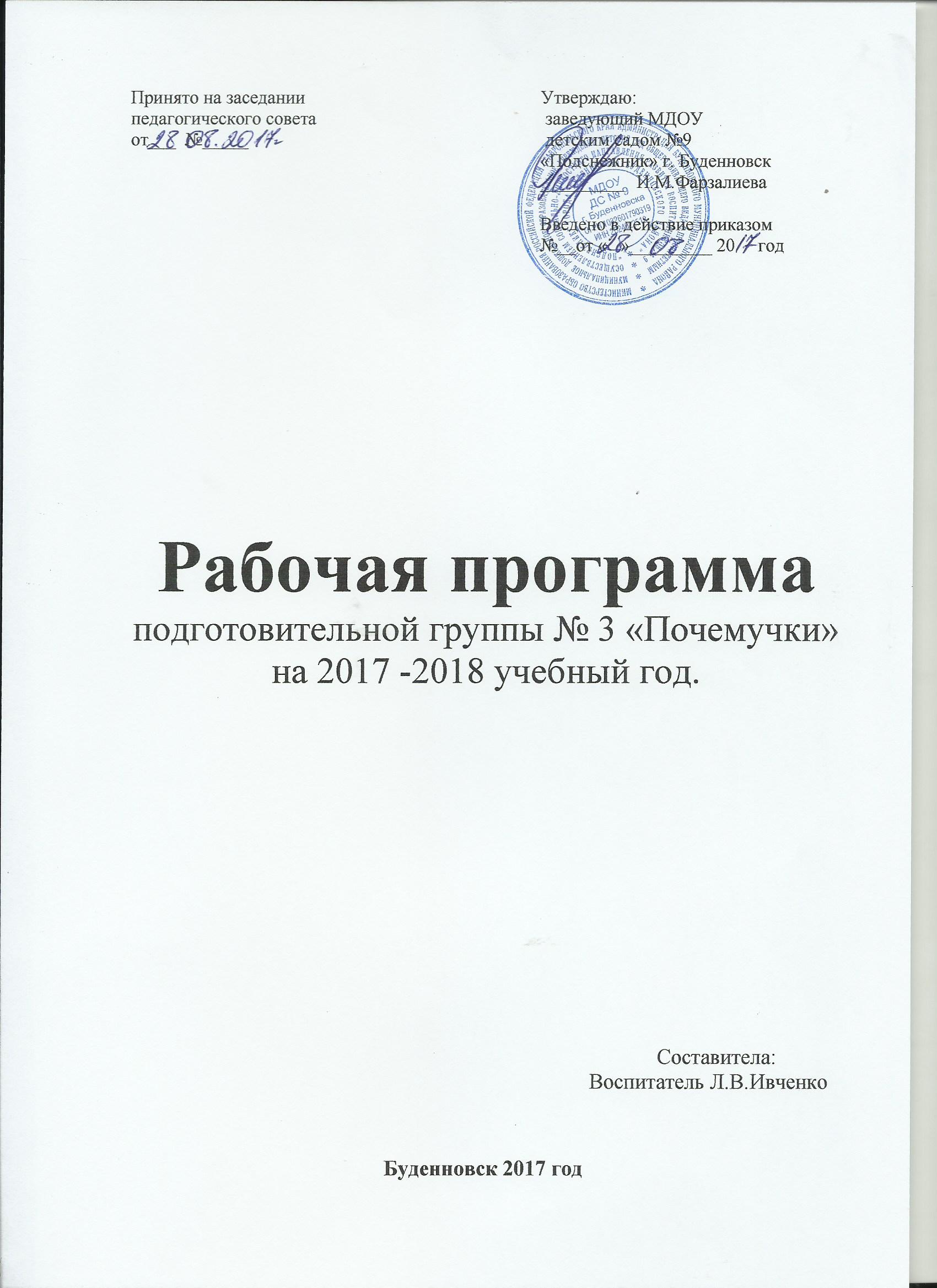 Юридический(фактический) адресРежим работынаполняемость группыучредитель МБДОУзаведующая МБДОУвоспитателиНаличие сайта учрежденияЭлектронная почтаСтавропольский край, г Буденновск ул.Мира 5210 – часов (с 07: 300 до 17: 30)списочный состав –  23 ребенка;администрация города Буденновска; Фарзалиева Илмиет Маллаахмедовна;                                                Ивченко Людмила Васильевнаhttp://mdou-9-podsnegn.my1.ru/sad_9_26bud@mail.ruОбразовательная областьЦельВозраст детейПарциальная программаПознавательное развитие (региональный компонент)Расширение представлений о родном городе, его истории возникновения, достопримечательностях, природных богатствах, социально-экономической значимости, символике родного края; возникновение стойкого интереса к прошлому, настоящему и будущему родного города, чувства ответственности, гордости, любви и патриотизма, социально – экономической значимости, символике родного края; возникновение стойкого интереса к прошлому, настоящему и будущему  родного города, чувства ответственности5-7 летСоциально-коммуникативноеразвитие(безопасность)направлена  на формирование у дошкольников навыков осознанного поведения на улице города –средствами устного народного творчества:  сказками, загадками,  потешками, поговорками.5-7 летПрограмма и методические рекомендации по обучению детей ПДД в дошкольном учреждении Р.М.ЛитвиноваМесяцФормы работы с детьмиСентябрь Проект «Моя малая Родина»Беседа «День города» Рассматривание альбома «Достопримечательности г. Буденновска»Мультимедийная прогулка по городу.Октябрь1. Рассматривание  альбома «Мой любимый город».2. Беседа «Мой город Буденновск»3. Рисование «Улицы родного города»Ноябрь1.  Флаг, герб Буденновска. 2.Рисование  «Дом в котором я живу».Декабрь1.Посещение музея : Экспозиция «Древний город Маджары».ЯнварьЭкскурсия : «Достопримечательности Буденновска»Я рисую мой городФевральКрасная книга Ставропольского краяПрезентация: «Звери и птицы Ставрополья».МартМультимедийная презентация:  «Масленица в родном городе».Рисование: «Широкая масленица».Апрель«Стена ПОБЕДЫ» ЭкскурсияПосещение музея по теме «ВойнаМайБеседа «День Победы в родном городе»Прослушивание музыкальных произведений Т. Хренникова.Образовательные областиВиды детской деятельностиФормы образовательной деятельностиФизическая     развитиедвигательная, коммуникативная, познавательно-исследовательская, игровая, музыкально-художественная игровая, продуктивная,  трудовая, чтение худ.литературы.Подвижные  игры, игровые упражне-ния, спортивные игры и упражнения, двигательная  активность на прогулке, физкультурная  ОД, гимнастика, физкульт-минутки, игры-имитации, физкультурные досуги и праздники, эстафеты, соревнования, дни здоровья, туристические прогулки, экскурсии, реализация проектов. Упражнения на развитие мелкой моторики, д./ игры, гимнастика после сна, закаливающие процедуры, беседы, игровые проблемные ситуации,  викториныСоциально – коммуникативноеразвитиеигровая, двигательная, коммуникативная, трудовая, познавательно-исследовательская,  музыкально-художественная, чтение худ.литературы, продуктивная, игровая.Игры с правилами, творческие игры, беседы, досуги, праздники и развлечения,  игровые проблемные ситуации, рисование, рассматривание картин и иллюстраций, заучивание стихотворений, слушание  и обсуждение худ.произведений, обсуждение мультфильмов и телепередач, изготовление сувениров и подарков, викторины,  реализация  проектов, игровые проблемные ситуации,  дидактические и подвижные игры,  туристические прогулки, экскурсии. Индивидуальные и коллективные поручения, дежурства и коллективный труд,  игровые и бытовые проблемные ситуации, изготовление  поделок, создание макетов, творческие игры, театрализация, составление и отгадывание загадок, досуги, праздники и развлечения.  Познавательное развитие познавательно-исследовательская, игровая, чтение худ.литературы, двигательная, коммуникативная, продуктивная (конструктивная), трудовая, музыкально-художественная. Наблюдения, экскурсии, эксперименты и опыты, решение проблемных ситуаций, беседы, коллекционирование, дидактические и развивающие игры, рассматривание картин и иллюстраций, заучивание  стихов, слушание  и обсуждение худ.произведений, моделирование, сооружение построек, создание макетов, изготовление поделок, викторины,  реализация  проектов, ТРИЗ.Речевое развитиеКоммуникативная, познавательно-исследовательская, музыкально-художественнаяБеседы, слушание  художественных произведений, игровые  проблемные ситуации, чтение, разучивание стихов, драматизация, театрализация, викторины, реализация проектов.Художественно- эстетическое развитие продуктивная, познавательно- исследовательская, чтение худ.лит-ры, муз.-худ., двигательная, коммуникативная, игровая.Рисование, лепка, аппликация.  Реализация проектов.Слушание, импровизация, исполнение, музыкально-дидактические, подвижные игры, досуги, праздники и развлечения.НаправленияВиды детской деятельностиФормы образовательной деятельности«Физическаякультура»двигательная, коммуникативная, познавательно-исследовательская, игровая, музыкально-художественнаяПодвижные  игры, игровые упражнения, спортивные игры и упражнения, двигательная активность на прогулке, физкультурные занятия, гимнастика, физкультминутки, игры-имитации, физкультурные досуги и праздники, эстафеты, соревнования, дни здоровья, туристические прогулки, экскурсии, реализация проектов.«Здоровье»двигательная, игровая, продуктивная, коммуникативная, трудовая, познавательно-исследовательская, музыкально-художественная, чтение худ. литературы.Игровые упражнения, упражнения на развитие мелкой моторики, дидактические игры, гимнастика после сна, закаливающие процедуры, двигательная активность на прогулке, беседы, игровые проблемные ситуации,  викторины, реализация проектов.По задачам и содержанию работыПо средствам организации иоптимизации образовательного процессаСоциально-коммуникативное развитие(приобщение ценностям физической культуры; формирование первичных представлений о себе собственных  двигательных  возможностях и особенностях; приобщение к элементарным общепринятым нормам и правилам взаимоотношения со сверстниками и взрослыми в совместной двигательной активности). (развитие свободного общения со взрослыми и детьми в частинеобходимости двигательной активности и физического совершенствования; игровое  общение).Познавательное развитие(в части двигательной активности как способа усвоения ребёнком предметных действий, а также как одного из средств овладения операциональным составом  различных  видов  детской деятельности, формирования элементарных   математических представлений (ориентировка в пространстве, временные, количественные отношения и т. д.).Художественно-эстетическое развитие(развитие музыкально-ритмической деятельности, выразительностидвижений, двигательного творчества на основе физических качеств и основных движений детей)использование   художественных произведений,  музыкально-ритмической  и  продуктивной деятельности с целью развития представлений и  воображения для освоения двигательных  эталонов в творческой форме, моторикиНаправленияВиды детской деятельностиФормы образовательной деятельностиФЭМПФормирование целостной картины мирапознавательно-исследовательская, игровая, чтение худ.литературы, двигательная, коммуникативная, продуктивная (конструктивная),трудовая, музыкально-художественная.Наблюдения, экскурсии, эксперименты и опыты, решение проблемных ситуаций, беседы, коллекционирование, дидактические и развивающие игры, рассматривание картин и иллюстраций, заучивание  стихов, слушание  и обсуждение худ.произведений, моделирование, сооружение построек, создание макетов, изготовление поделок, викторины,  реализация  проектов.По задачам и содержанию работыПо средствам организации и оптимизации образовательного процессаФизическое развитие(формирование и закрепление ориентировки в пространстве, временных,  количественныхпредставлений в подвижных играх ифизических упражнениях).Социально-коммуникативное развитиеформирование целостной картины мира и расширение кругозора в части представлений о себе, семье, обществе, государстве, мире).(формирование целостнойкартины мира и расширение кругозора в  части представлений о труде взрослых исобственной трудовой деятельности) формирование целостной картины мира и расширение кругозора в части представлений о безопасности  собственной жизнедеятельности и безопасности окружающего мира природы).Речевое развитие(решение специфическими средствами основной задачи психолого-педагогической работы формирования целостной картины мира).(развитие познавательно-исследовательской и продуктивной деятельности в процессе  свободного общения со сверстниками и взрослыми).Художественно - эстетическое творчество(расширение кругозора в части музыкального и изобразительного искусства)использованиеподвижных игр и физических упражнений для реализации задач образовательнойобласти Познавательное развитие;Чтение художественной литературы использование художественных произведений для формирования целостной картины мира;использование  музыкальныхпроизведений, продуктивной деятельностидетей для обогащения содержания областиПознавательное развитие.НаправленияВиды детской деятельностиФормы образовательнойдеятельностиРазвитиесвязнойречикоммуникативная, познавательно-исследовательская, игровая, чтение худ. литературы, музыкально-художественная, продуктивная, трудовая, двигательная.беседы, игровые проблемные ситуации, викторины, творческие, дидактические и подвижные игры, рассматривание картин и иллюстраций, слушание худ. произведений, театрализация, составление и отгадывание загадок, досуги, праздники и развлечения.  Чтение худ. литературыкоммуникативная, познавательно-исследовательская, музыкально-художественная.беседы,  слушание художественных произведений, игровые проблемные ситуации, чтение, разучивание стихов, драматизация, театрализация, викторины, реализация проектов.Предпосылкиобученияграмотекоммуникативная, познавательно-исследовательская,чтение худ. литературы,беседы,  слушание художественных произведений, игровые проблемные ситуации, чтение, разучивание стихов, драматизация, театрализация, викторины, реализация проектов.По задачам и содержанию работыПо средствам организации и оптимизации образовательного процессаСоциально-коммуникативное развитие(формирование первичных представлений о себе, своих чувствах и эмоциях, окружающем мире людей, природы, а также формирование первичных ценностных представлений).Речевое развитие(развитие свободногообщения со взрослы-ми и детьми по поводу прочитанного, практическое овладение нормами русской речи).Познавательное развитие(формирование целостной кар-тины мира, расширение кругозора детей).Художественно-эстетическое развитие(развитие детского творчества)использование музыкальныхпроизведений как средства обогащенияобразовательного процесса, усиленияэмоционального восприятия художественных произведений;использование продуктивных видовдеятельности, закрепления результатоввосприятия художественных произведений.ОсновныенаправленияВидыДетскойдеятельностиФормыОбразовательнойдеятельностиРазвитие игровой деятельностиигровая, двигательная, коммуникативная, трудовая, познавательно-исследовательская,  музыкально-художественная, чтение худ.литературы, продуктивная.Игры с правилами, творческие игры, беседы, досуги, праздники и развлечения,  игровые проблемные ситуации, рисование, рассматривание картин и иллюстраций, заучивание стихотворений, слушание  и обсуждение худ.произведений, обсуждение мультфильмов и телепередач, изготовление сувениров и подарков, викторины,  реализация  проектов.Безопасностьпознавательно-исследовательская, игровая, чтение худ.литературы, коммуникативная, продуктивная, музыкально-художественная, двигательная.игровые проблемные ситуации, беседы, дидактические и подвижные игры, рассматривание картин и иллюстраций, слушание худ.произведений, туристические прогулки, экскурсии, викторины, реализация  проектов, досуги, праздники и развлеченияПатриотическое воспитаниепознавательно-исследовательская, игровая, чтение худ.литературы, коммуникативная, продуктивная, музыкально-художественная, двигательная.беседы, рассматривание картин и иллюстраций, слушание худ.произведений, экскурсии, викторины, реализация  проектов,досуги, праздники и развлеченияТрудтрудовая, продуктивная, коммуникативная, познавательно-исследовательская, игровая, чтение худ.литературы, двигательная. самообслуживание, индивидуальные и коллективные поручения, дежурства и коллективный труд,  игровые и бытовые проблемные ситуации, дидактические игры, беседы, викторины,  рассматривание картин и иллюстраций, слушание  и обсуждение худ.произведений, изготовление  поделок, создание макетов, реализация  проектов.По задачам и содержанию работыПо средствам организации и оптимизации образовательного процессаФизкультурное  развитие(развитие игровой деятельности в части подвижных игр с правилами и других видов совместной  двигательной деятельности с детьми и взрослыми).Социально-коммуникативное развитие1)формирование представлений о труде, профессиях, людях труда, желания  трудиться, устанавливать взаимоотношения со взрослыми и сверстниками  в процессе трудовой деятельности.2)формирование основ безопасности собственной жизнедеятельности в семье и обществе, а также безопасности окружающего мира).Речевое развитие(развитие свободного  общения со взрослыми и детьми в части формирования первичных ценностных представлений, представлений о себе, семье, обществе, государстве, мире, а такжесоблюдения элементарных общепринятыхнорм и правил поведения).Познавательное развитие(формирование  целостной картины мира и расширение кругозора вчасти представлений о себе, семье, гендерной  принадлежности, социуме, государстве, мире)Использование подвижных игр и физических упражнений для реализации  образовательной области; использование сюжетно-ролевых, режиссёрских игр и игр с правилами как средства реализации указанных образовательных областей).Чтение художественной литературыиспользование художественныхпроизведений для формирования первичныхценностных представлений, представлений о себе, семье и окружающем мире;использование дидактической игры;использование продуктивных видовдеятельности для обогащения содержания образовательной области.НаправленияВидыДетскойдеятельностиФормыОбразовательнойдеятельности«Художественное творчество»продуктивная, познавательно-исследовательская, чтение худ.литературы, музыкально-художественная, коммуникативная.Рисование, лепка, аппликация в «Мастерской»; реализация проектов.«Конструирование»продуктивная, познавательно-исследовательскаяТворческое и техническое конструирование«Музыка»музыкально-художественная, двигательная, коммуникативная, познавательно-исследовательская, игровая.Слушание, импровизация, исполнение, музыкально-дидактические, подвижные игры, досуги, праздники и развлечения.По задачам и содержанию  работыПо средствам организации иоптимизации образовательного  процессаСоциально-коммуникативное(формирование трудовых умений и навыков, адекватных возрасту воспитанников, трудолюбия в различных видах продуктивной деятельности, формирование основбезопасности собственной жизнедеятельности в различных видах продуктивной деятельности, формирование первичных представлений о себе, своих чувствах и эмоциях, а также окружающем мире в части культуры и музыкального искусства).Речевое (развитие свободного общения со взрослыми и детьми по поводу процесса и результатов продуктивной деятельности, музыки).Познавательное(формирование целостной картины мира, расширение кругозора в части изобразительного искусства, творчества, расширение кругозора детей в части элементарных представлений о музыке как виде искусства).Содержание и результаты всех областейПрограммы могут быть обогащены изакреплены с использованием средствпродуктивной деятельности детейиспользование музыкальных и художественных произведений Виды детской деятельностиФормы организации образовательной деятельностиФормы организации образовательной деятельностиВиды детской деятельностиСтарший дошкольный возрастСоциально-коммуникативное развитиеСоциально-коммуникативное развитиеСоциально-коммуникативное развитиеИгровая,трудовая,коммуникативная Индивидуальная игра.Совместная с воспитателем игра.Совместная со сверстниками играИгра. Чтение. БеседаНаблюдениеПедагогическая ситуация.ЭкскурсияСитуация морального выбора.Проектная     деятельность Интегративная деятельностьПраздникСовместные действияРассматривание.Проектная деятельностьПросмотр и анализ мультфильмов,видеофильмов, телепередач.ЭкспериментированиеПоручение и заданиеДежурство.Совместная деятельностьвзрослого и детей тематическогохарактераПроектная деятельностьИндивидуальная игра.Совместная с воспитателем игра.Совместная со сверстниками играИгра. Чтение. БеседаНаблюдениеПедагогическая ситуация.ЭкскурсияСитуация морального выбора.Проектная     деятельность Интегративная деятельностьПраздникСовместные действияРассматривание.Проектная деятельностьПросмотр и анализ мультфильмов,видеофильмов, телепередач.ЭкспериментированиеПоручение и заданиеДежурство.Совместная деятельностьвзрослого и детей тематическогохарактераПроектная деятельностьПознавательно-исследовательскаяСоздание коллекцийПроектная деятельностьИсследовательская деятельность.КонструированиеЭкспериментированиеРазвивающая играНаблюдениеПроблемная ситуацияРассказБеседаИнтегративная  деятельностьЭкскурсии Коллекционирование Моделирование Реализация проекта Игры с правилами Создание коллекцийПроектная деятельностьИсследовательская деятельность.КонструированиеЭкспериментированиеРазвивающая играНаблюдениеПроблемная ситуацияРассказБеседаИнтегративная  деятельностьЭкскурсии Коллекционирование Моделирование Реализация проекта Игры с правилами Коммуникативная(знакомство с книжной культурой, детской литературой)Чтение.БеседаРассматриваниеРешение проблемных ситуаций.Разговор с детьмиИграПроектная деятельностьСоздание коллекцийИнтегративная деятельностьОбсуждение.Рассказ.ИнсценированиеСитуативный разговор с детьмиСочинение загадокПроблемная ситуацияИспользование различных видов театраЧтение.БеседаРассматриваниеРешение проблемных ситуаций.Разговор с детьмиИграПроектная деятельностьСоздание коллекцийИнтегративная деятельностьОбсуждение.Рассказ.ИнсценированиеСитуативный разговор с детьмиСочинение загадокПроблемная ситуацияИспользование различных видов театра                   Художественно-эстетическое развитие                   Художественно-эстетическое развитие                   Художественно-эстетическое развитиеРисование, лепка, аппликация, конструирование,музыкальная деятельность,восприятие литературного текста, театрализованная деятельностьИзготовление украшений для группового помещения к праздникам, предметов для игры, сувениров, предметов для познавательно-исследовательской деятельности. Создание макетов, коллекций и их оформлениеРассматривание эстетическипривлекательных предметов ИграОрганизация выставокСлушание соответствующейвозрасту народной, классической, детской музыкиМузыкально- дидактическая играБеседа интегративного характера, элементарного музыковедческого содержанияИнтегративная деятельностьСовместное и индивидуальноемузыкальное  исполнениеМузыкальное упражнение.Попевка. РаспевкаДвигательный, пластическийтанцевальный этюдТанецТворческое заданиеКонцерт- импровизацияМузыкальная  сюжетная играИзготовление украшений для группового помещения к праздникам, предметов для игры, сувениров, предметов для познавательно-исследовательской деятельности. Создание макетов, коллекций и их оформлениеРассматривание эстетическипривлекательных предметов ИграОрганизация выставокСлушание соответствующейвозрасту народной, классической, детской музыкиМузыкально- дидактическая играБеседа интегративного характера, элементарного музыковедческого содержанияИнтегративная деятельностьСовместное и индивидуальноемузыкальное  исполнениеМузыкальное упражнение.Попевка. РаспевкаДвигательный, пластическийтанцевальный этюдТанецТворческое заданиеКонцерт- импровизацияМузыкальная  сюжетная игра                         Физическое развитие                         Физическое развитие                         Физическое развитиеДвигательная Физкультурное занятиеУтренняя гимнастикаИграБеседаРассказЧтениеРассматривание.Комплексная  деятельностьСпортивные и  физкультурные досугиСпортивные состязанияСовместная деятельностьвзрослого и детей тематического характераПроектная деятельностьПроблемная ситуацияФизкультурное занятиеУтренняя гимнастикаИграБеседаРассказЧтениеРассматривание.Комплексная  деятельностьСпортивные и  физкультурные досугиСпортивные состязанияСовместная деятельностьвзрослого и детей тематического характераПроектная деятельностьПроблемная ситуацияФормы организацииОсобенности ИндивидуальнаяПозволяет индивидуализировать обучение (содержание, методы, средства), однако требует от ребенка больших нервных затрат; создает эмоциональный дискомфорт; неэкономичность обучения; ограничение сотрудничества с другими детьми.Групповая (индивидуально-коллективная)Группа делится на подгруппы. Число занимающихся может быть разным – от 3 до 8, в зависимости от возраста и уровня развития детей.Основания для комплектации: личная симпатия, общность интересов, уровни развития. При этом педагогу, в первую очередь, важно обеспечить взаимодействие детей в процессе обученияФронтальнаяРабота со всей группой, четкое расписание, единое содержание. При этом, содержанием ООД может быть деятельность художественного характера. Достоинствами формы являются четкая организационная структура, простое управление, возможность взаимодействия детей, экономичность обучения; недостатком – трудности в индивидуализации обучения.НаглядныеСловесныеПрактическиеМетод непосредственного наблюдения и его разновидности: наблюдение в природе, экскурсии.Опосредованное наблюдение (изобразительная наглядность): рассматривание игрушек и картин, рассказывание по игрушкам и картинкамЧтение рассказывание художественных произведенийЗаучивание наизустьПересказОбобщающая беседаРассказывание без опоры на наглядный материалДидактические игрыИгры-драматизацииИнсценировкиДидактические упражненияПластические этюдыХороводные игрыФормирование нравственных представлений, суждений, оценокСоздание у детей практического опыта трудовой деятельностиРешение маленьких логических задач, загадок. Приучение к размышлению, эвристические беседы. Беседы на этические темы. Чтение художественной литературы. Рассматривание иллюстраций. Рассказывание и обсуждение картин, иллюстраций. Просмотр телепередач, видеофильмов.Задачи на решение коммуникативных ситуаций. Придумывание сказок.Приучение к положительным формам общественного поведения. Показ действий.Пример взрослого и детей.Целенаправленное наблюдение.Организация интересной деятельности (общественно-полезный труд)Разыгрывание коммуникативных ситуаций.Создание контрольных педагогических ситуацийМетоды, повышающие познавательную активностьМетоды, вызывающие эмоциональную активностьМетоды, способствующие взаимосвязи различных видов деятельностиМетоды коррекции и  уточнения детских представленийЭлементарный  анализ Сравнение по контрасту и подобию, сходствуГруппировка и классификацияМоделирование и конструированиеОтветы на вопросы детей.Приучение к самостоятельному поиску ответов на вопросыВоображаемая  ситуацияПридумывание сказок. Игры-драматизацииСюрпризные моменты и элементы новизны.Юмор и шутка.Сочетание разнообразных средств на одной ОДПрием предложения и обучения способу связи разных видов деятельностиПерспективное планированиеПерспектива, направленная на  последующую деятельностьБеседаПовторениеНаблюдение ЭкспериментированиеСоздание проблемных ситуацийБеседаНаглядныеСловесныеПрактические-наглядно-зрительные приемы (показ физических упражнений, использование наглядных пособий, имитация, зрительные ориентиры);-наглядно-слуховые приемы (музыка, песни);-тактильно-мышечные приемы (непосредственная помощь воспитателя)        -объяснения, пояснения, указания;-подача команд, распоряжений, сигналов;-вопросы к детям;-образный сюжетный рассказ, беседа;-словесная инструкция.-повторение упражнений без изменения и с изменениями;-проведение упражнений в игровой форме;-проведение упражнений в соревновательной форме    Формы образовательной деятельности в режимных моментахКоличество форм образовательной деятельности и культурных практик    Формы образовательной деятельности в режимных моментах5-6 летОбщениеОбщениеСитуации общения воспитателя с детьми и накопления положительного социально-эмоционального опытаежедневноБеседы и разговоры с детьми по их интересамежедневноИгровая деятельностьИгровая деятельностьИндивидуальные игры с детьми (сюжетно-ролевая, режиссёрская, игра-драматизация, строительно-конструктивные игры)3 раза в неделюСовместная игра воспитателя и детей (сюжетно-ролевая, режиссёрская, игра-драматизация, строительно-конструктивные игры)2 раза в неделюТеатрализованные игры1 раз в 2 неделиДосуг здоровья и подвижных игр1 раз в 2 неделиПодвижныеигрыежедневноПознавательная и исследовательская деятельностьПознавательная и исследовательская деятельностьСенсорный игровой и интеллектуальный тренинг 1 раз в 2 неделиОпыты, эксперименты, наблюдения (в том числе экологической направленности)1 раз в 2 неделиНаблюдения за природой (на прогулке)ежедневноФормы творческой активности, обеспечивающей художественно-эстетическое развитие детейФормы творческой активности, обеспечивающей художественно-эстетическое развитие детейМузыкально-театральная гостиная1 раз в неделюТворческая мастерская (рисование, лепка, художественный труд по интересам)1 раз в неделюЧтение литературных произведенийежедневноСамообслуживание и элементарный бытовой трудСамообслуживание и элементарный бытовой трудСамообслуживаниеежедневноТрудовые поручения (индивидуально и по подгруппам)ежедневноТрудовые поручения (общий и совместный труд)1 раз в 2 неделиРежимныемоментыстаршая группаОбщение, игры, деятельность по интересам во время утреннего приема10-40 мин.Самостоятельные  игры ( 1  пол.дня)20 мин.Подготовка к прогулке, самостоятельная деятельность на прогулке (1 пол.дня)60м.-1ч.20м.Самостоятельные игры, общение, деятельность по интересам во 2 половине дня30мин.Подготовка к прогулке, самостоятельная деятельность на прогулке (2 половина дня)40мин.Игры перед  уходом домой20-30мин.3-4ч.Образовательная областьСпособы поддержки детской инициативы в освоении образовательной области«Социально-коммуникативное развитие»вводить адекватную оценку результата деятельности ребенка с одновременным признанием его усилий и указанием возможных путей и способов совершенствования продукта; спокойно реагировать на неуспех ребенка и предлагать несколько вариантов исправления работы: повторное исполнение спустя некоторое время, доделывание, совершенствование деталей и т.п.; рассказывать детям о трудностях, которые вы сами испытывали при обучении новым видам деятельности; создавать ситуации, позволяющие ребенку реализовать свою компетентность, обретая уважение и признание взрослых и сверстников; обращаться к детям с просьбой показать воспитателю и научить его тем индивидуальным достижениям, которые есть у каждого; поддерживать чувство гордости за свой труд и удовлетворения его результатами; создавать условия для разнообразной самостоятельной творческой деятельности детей; при необходимости помогать детям в решении проблем при организации игры; привлекать детей к планированию жизни группы на день, неделю, месяц; учитывать и реализовать их пожелания и предложения; создавать условия и выделять время для самостоятельной творческой или познавательной деятельности детей по интересам.«Познавательное развитие»развивать и поддерживать активность, инициативность и самостоятельность в познавательной (поисковой) деятельности; поощрять и поддерживать индивидуальные познавательные интересы и предпочтения«Художественно-эстетическое развитие»устраивать выставки и красиво оформлять постоянную экспозицию работ; организовывать концерты для выступления детей и взрослых«Речевое развитие»развивать и поддерживать речевую активность, инициативность и самостоятельность в речевой (коммуникативной) деятельности.«Физическое развитие»развивать и поддерживать активность, инициативность и самостоятельность в двигательной деятельности; поощрять и поддерживать индивидуальные двигательные интересы и предпочтения (подвижные игры, спортивные игры);создавать условия для закрепления двигательных навыков, развития физических качеств; обеспечение спортивным оборудованием и инвентарем детской двигательной деятельности; проводить беседы по воспитанию у детей положительного отношения к ценностям здорового образа жизни;использовать наглядный материал для формирования у детей положительного отношения к своему здоровью, здоровью своих близких и сверстников.МесяцНазвание мероприятияФормы работы с родителямиСентябрь1. «Возрастные особенности детей старшего дошкольного возраста.Безопасность детей в наших руках»родительское собраниеСентябрь2. «Готовим будущих первоклашек»Папка - раскладушкаСентябрь3. «ФГОС ДО  о патриотическом воспитании дошкольников»КонсультацияСентябрь4. «Мой любимый детский сад»Детская творческая выставка рисунковСентябрь5. «Ребенок под солнечным знаком»Папка- передвижкаОктябрь1. «Физкульт-ура! Ура! Ура!».Памятки, рекомендации на тему здорового образа жизни, профилактика нарушенияосанки, комплексы упражнений.Октябрь2.  «Правила безопасности для детей. Безопасность на дорогах»Консультация для родителей.Октябрь3. «К нам пришла осень»Папка раскладушкаОктябрь4. "Нравственно-патриотическое воспитание дошкольников"Консультация для родителейОктябрь5. «Ребенок  под солнечным знаком»Панка передвижкаОктябрь6. Наблюдения с ребенком в природе осенью.Наглядно- информационный материалНоябрь"Защита прав и достоинства ребенка». Консультация для родителейНоябрь2. Безопасность. Будь осторожен с огнем»Информационный стендНоябрь3.Укрепление антитеррористической защищенности, усиление бдительности, усиление контрольно- пропускного режимаГрупповое родительское собраниеНоябрь4. Россия против террора.Наглядно- информационный материалНоябрь5. «Ребенок под солнечным знаком»Папка-передвижкаДекабрь1. «Волшебный фантастический новогодний мир»Выставка рисунков и поделокДекабрь2 . «Готовим руку  дошкольника к письму».КонсультацияДекабрь3. «Новый год».ПраздникДекабрь4. БезопасностьВ новый год без травмБезопасный новый годИнформация для стендаПапки - передвижкиДекабрь5. «Агрессивные дети»ПамяткаДекабрь6.«Ребенок под солнечным знаком»Папка-передвижкаЯнварь1. «Пришла волшебница зима»Панка раскладушкаЯнварь2. «Роль семьи в воспитании патриотических чувств у дошкольников».КонсультацияЯнварь3. «Зимушка Хрустальная»Конкурс построекЯнварь4.Индивидуальные беседыЯнварь5. «Ребенок под солнечным знаком»Папка-передвижкаЯнварь6.  Наблюдения с ребенком в природе зимой.Наглядно- информационный материалФевраль1. «Бытовой травматизм».Наглядно- информационный материал на стендеФевраль2. «Мы будущие защитники Родины»Выставка поделок и рисунковФевраль3. «Папа и я  - лучшие друзья»Совместное мероприятиеФевраль4. « В игре готовимся к школе»КонсультацияФевраль5. «Ребенок под солнечным знаком»Папка-передвижкаФевраль6. - «Основы нравственных отношений в семье».Памятка для родителейМарт1. Ребенок на улицеСоветы и рекомендации для родителей. Уголок безопасности.Март2. «Все цветы для вас мамы и бабушки» мастерская добрых делИзготовление подарков для мамы.Март3. "Защита прав и достоинства ребенка»?КонсультацияМарт4. «Подвижная игра как средство всестороннего развития личности ребенка»КонсультацияМарт5. «8 марта»ПраздникМарт6. «Ребенок под солнечным знаком»Папка-передвижкаАпрель1. «Я рисую космос»Конкурс детского рисункаАпрель2. Оформление информационного уголка* « Внимание инфекции»;* «Осторожно! Ядовитые грибы»* «Лето пора отпусков и ремонтов»Информация в уголке безопасности..Апрель3. Привлечение  родителей к субботнику на участке группыСубботник.Апрель4. «Помогите детям запомнить правила пожарной безопасности»КонсультацияАпрель5. «Ребенок под солнечным знаком»Папка-передвижкаАпрель6. «Нам пора в школу».КонсультацияМай«Психологическая готовность родителей и детей к школе»Консультация к родительскому собранию.Май2. «А ваш ребёнок готов к школе».Итоговое родительское собраниеМай3. «День победы 9 мая»Наглядно- информационный материалМай4. «Вот  и стали мы на год взрослей»Фото вернисаж.Май5. «Ребенок под солнечным знаком»Папка-передвижкаМай6. Наблюдения с ребенком в природе весной и летом.Наглядно- информационный материалМай7. Вот и пора расставаться Выпускной балл.Май8.«Солнце, воздух и вода - наши лучшие друзья»Консультация.Май9.Ребенок на улицеРекомендации для родителейНаправление развития (стандарт)Название программ, педагогических технологий Ключевые положения программ, педагогических технологийПознавательно-речевое направление «Экология для малышей»
Е.В. Гончарова Методические рекомендации А.В. Гончаровой направлены на подготовку дошкольников к реализации  деятельностного  подхода к решению локальных и региональных экологических проблем, развитие у детей потребностей в здоровом образе жизни, воспитание экогуманистического  отношения к природе, человеку, обществу.Познавательно-речевое направление «Основы безопасности детей дошкольного возраста»
Р.Б. Стеркина Воспитание у ребенка навыков адекватного поведения в различных   неожиданных ситуациях, самостоятельности и ответственности за свое поведение Социально-личностное направление «Я-ты-мы»
О.М. Князева Социально-эмоциональное развитие ребенка дошкольного возраста, формирование его эмоциональной сферы и социальной компетентности Физкультурно-оздоровительное направление «Здоровье»
В.Г. Алямовская Воспитание дошкольника физически здорового, разносторонне развитого, инициативного и раскрепощенного, с чувством собственного достоинства «Готовимся к школе: программно-методическое оснащение коррекционно-развивающего воспитания и обучения дошкольников с ЗПР»   С.Г. ШевченкоПрограмма рассчитана на детей с ОНР старшего дошкольного возраста с комплексным нарушением речиАвторские программыПримерная региональная программа образования детей дошкольного возраста / авторская коллегия кафедры дошкольного образования ГОУ ДПО СКИПКРО: Литвинова Р.М., Чусовитина Т.В., Ильина Т.А., Попова Л.А., Корнюшина О.Н.Туренская, Е.С. - Я в этом удивительном мире : Интегрирированный  курс воспитания и развития дошкольников.	Парциальная Программа и методические рекомендации по обучению детей ПДД в дошкольном учреждении  авторы составители Р.М. Литвинова, М.Б. Перетрухина,= Ставрополь СКИПКРО 2003г.Режимные моменты ВремяУтренний приём, игры, утренняя гимнастика, индивидуальное общение воспитателя с детьми, самостоятельная деятельность 7.30-8.20Подготовка к завтраку, завтрак 8.20-8.50Игры, подготовка к образовательной деятельности 8.50-9.00Непосредственно образовательная деятельность: образовательные ситуации (общая длительность, включая перерыв) 9.00-9.55Подготовка к прогулке, прогулка (наблюдения, игры, труд, экспериментирование, общение по интересам), возвращение с прогулки 9.55-12.20Самостоятельная деятельность по выбору и интересам 12.20-12.50Подготовка к обеду, обед 12.50-13.10Подготовка ко сну, сон 13.10-15.00Постепенный подъём, пробуждающая гимнастика, воздушные и водные процедуры 15.00-15.25Подготовка к полднику, полдник 15.25.-15.45Игры, досуги, кружки, самостоятельная деятельность по интересам и выбору детей 15.45-16.20Подготовка к прогулке, прогулка. Уход домой16.20-17.30Режимные моменты ВремяУтренний приём, игры, утренняя гимнастика, индивидуальное общение воспитателя с детьми, самостоятельная деятельность 7.00-8.20Завтрак 8.20-8.50Самостоятельные игры, подготовка к образовательной деятельности 8.50-9.25Подготовка к прогулке, прогулка 9.25-12.10Подготовка к обеду, обед 12.10-13.00Подготовка ко сну, сон 13.00-15.15Постепенный подъём, пробуждающая гимнастика после сна воздушные, водные процедуры 15.15-15.30Подготовка к полднику, полдник 15.30-16.00Игры, досуги, общение по интересам, выбор самостоятельной деятельности в центрах активности 16.00 – 17.30Подготовка к прогулке, прогулка. Уход домой16.30.- 17.30Приоритетные направленияОбразовательные областиВиды НОДСтарше-подготовительнаяСтарше-подготовительнаяПриоритетные направленияОбразовательные областиВиды НОДКоличество часовКоличество часовПриоритетные направленияОбразовательные областиВиды НОДнед.годПознавательное развитие.формирование элементарных математических представлений 272Познавательное развитие.Исследованиеобъектов живой инеживой природы,экспериментирование. Познаниепредметного исоциального мира,освоениебезопасногоповедения272Речевое развитиеОбучение грамоте136Речевое развитиеЧтение художественной литературы136Художественно- эстетическое развитие Рисование 272Художественно- эстетическое развитие Лепка 0,518Художественно- эстетическое развитие Аппликация 0,518Художественно- эстетическое развитие Конструирование 0,518Художественно- эстетическое развитие Ручной труд0,518Художественно- эстетическое развитие Музыка272Физическое развитие Физкультура3108ИТОГО:15540День неделиНОДПонедельникПознавательное развитие. (Безопасность, региональный компонент развитие  исследовательской деятельности)Речевое развитие (Обучение грамоте)Физкультурное на прогулке.ВторникПознавательное развитие. (ЭМП)Художественно - эстетическое развитие (конструирование/ручной труд)ФизкультурноеСредаПознавательное развитие. (Экология)Художественно - эстетическое развитие (Рисование)МузыкальноеЧетвергПознавательное развитие. (ЭМП)Художественно - эстетическое развитие (Аппликация/лепка)ФизкультурноеПятницаРечевое развитие (Чтение художественной литературы)Художественно - эстетическое развитие (Рисование)МузыкальноеМесяцМероприятиеСентябрьПраздник «1 сентября - День знаний»ОктябрьПраздник «Осенины»НоябрьСпортивное развлечение «Мама, папа, я - спортивная семья»ДекабрьНовогодний утренникЯнварьКонкурс зимних участков «Зимние забавы»ФевральРазвлечение «Масленица»Праздник «Поздравляем Защитников Отечества»МартПраздничный концерт «Мы поздравим наших мам»АпрельМузыкально - физкультурный  досуг «Космическое путешествие»	МайВыпускной бал «До свиданья детский сад»